DIRECCIÓN DE RECURSOS HUMANOS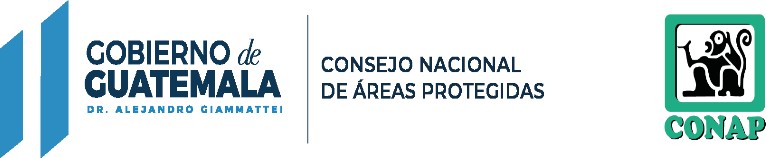 DIRECTORA A.I.: LICENCIADA JAQUELINE ROXANA ROSALES MEJÍARESPONSABLE DE ACTUALIZACIÓN DE INFORMACIÓN: LICENCIADA ALBA IMELDA ESTRADA QUEVEDO MES REPORTADO: SEPTIEMBRE 2023(ARTÍCULO 10, NUMERAL 4, LEY DE ACCESO A LA INFORMACIÓN PÚBLICA)DIRECCIÓN DE RECURSOS HUMANOS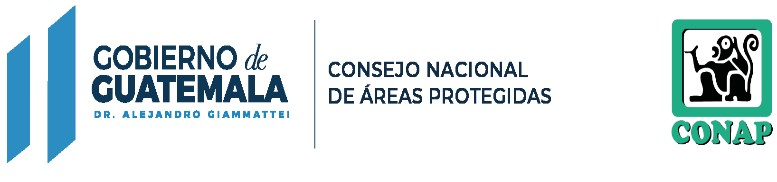 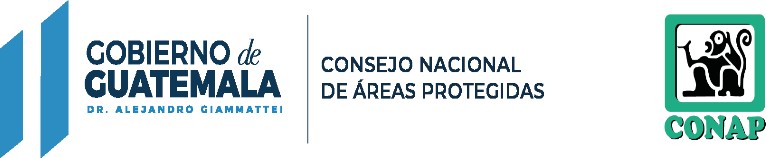 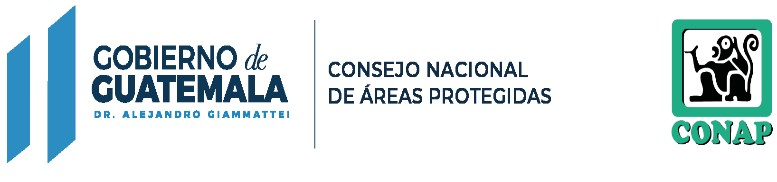 DIRECTORA A.I.: LICENCIADA JAQUELINE ROXANA ROSALES MEJÍARESPONSABLE DE ACTUALIZACIÓN DE INFORMACIÓN: LICENCIADA ALBA IMELDA ESTRADA QUEVEDO MES REPORTADO: SEPTIEMBRE 2023(ARTÍCULO 10, NUMERAL 4, LEY DE ACCESO A LA INFORMACIÓN PÚBLICA)DIRECCIÓN DE RECURSOS HUMANOSDIRECTORA A.I.: LICENCIADA JAQUELINE ROXANA ROSALES MEJÍARESPONSABLE DE ACTUALIZACIÓN DE INFORMACIÓN: LICENCIADA ALBA IMELDA ESTRADA QUEVEDO MES REPORTADO: SEPTIEMBRE 2023(ARTÍCULO 10, NUMERAL 4, LEY DE ACCESO A LA INFORMACIÓN PÚBLICA)DIRECCIÓN DE RECURSOS HUMANOS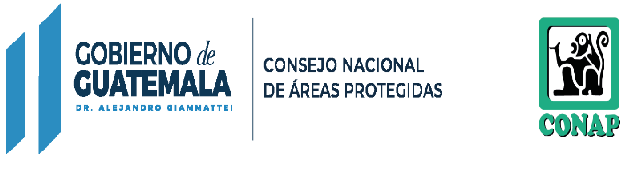 DIRECTORA A.I.: LICENCIADA JAQUELINE ROXANA ROSALES MEJÍARESPONSABLE DE ACTUALIZACIÓN DE INFORMACIÓN: LICENCIADA ALBA IMELDA ESTRADA QUEVEDO MES REPORTADO: SEPTIEMBRE 2023(ARTÍCULO 10, NUMERAL 4, LEY DE ACCESO A LA INFORMACIÓN PÚBLICA)DIRECCIÓN DE RECURSOS HUMANOSDIRECTORA A.I.: LICENCIADA JAQUELINE ROXANA ROSALES MEJÍA RESPONSABLE DE ACTUALIZACIÓN DE INFORMACIÓN: LICENCIADA ALBA IMELDA ESTRADAQUEVEDOMES REPORTADO: SEPTIEMBRE 2023(ARTÍCULO 10, NUMERAL 4, LEY DE ACCESO A LA INFORMACIÓN PÚBLICA)DIRECCIÓN DE RECURSOS HUMANOSDIRECTORA A.I.: LICENCIADA JAQUELINE ROXANA ROSALES MEJÍA RESPONSABLE DE ACTUALIZACIÓN DE INFORMACIÓN: LICENCIADA ALBA IMELDA ESTRADAQUEVEDOMES REPORTADO: SEPTIEMBRE 2023(ARTÍCULO 10, NUMERAL 4, LEY DE ACCESO A LA INFORMACIÓN PÚBLICA)DIRECCIÓN DE RECURSOS HUMANOSDIRECTORA A.I.: LICENCIADA JAQUELINE ROXANA ROSALES MEJÍA RESPONSABLE DE ACTUALIZACIÓN DE INFORMACIÓN: LICENCIADA ALBA IMELDA ESTRADAQUEVEDOMES REPORTADO: SEPTIEMBRE 2023(ARTÍCULO 10, NUMERAL 4, LEY DE ACCESO A LA INFORMACIÓN PÚBLICA)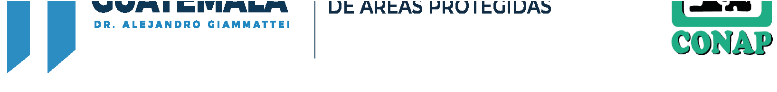 DIRECCIÓN DE RECURSOS HUMANOSDIRECTORA A.I.: LICENCIADA JAQUELINE ROXANA ROSALES MEJÍARESPONSABLE DE ACTUALIZACIÓN DE INFORMACIÓN: LICENCIADA ALBA IMELDA ESTRADA QUEVEDO MES REPORTADO: SEPTIEMBRE 2023(ARTÍCULO 10, NUMERAL 4, LEY DE ACCESO A LA INFORMACIÓN PÚBLICA)DIRECCIÓN DE RECURSOS HUMANOSDIRECTORA A.I.: LICENCIADA JAQUELINE ROXANA ROSALES MEJÍARESPONSABLE DE ACTUALIZACIÓN DE INFORMACIÓN: LICENCIADA ALBA IMELDA ESTRADA QUEVEDO MES REPORTADO: SEPTIEMBRE 2023(ARTÍCULO 10, NUMERAL 4, LEY DE ACCESO A LA INFORMACIÓN PÚBLICA)DIRECCIÓN DE RECURSOS HUMANOSDIRECTORA A.I.: LICENCIADA JAQUELINE ROXANA ROSALES MEJÍARESPONSABLE DE ACTUALIZACIÓN DE INFORMACIÓN: LICENCIADA ALBA IMELDA ESTRADA QUEVEDO MES REPORTADO: SEPTIEMBRE 2023(ARTÍCULO 10, NUMERAL 4, LEY DE ACCESO A LA INFORMACIÓN PÚBLICA)DIRECCIÓN DE RECURSOS HUMANOSDIRECTORA A.I.: LICENCIADA JAQUELINE ROXANA ROSALES MEJÍARESPONSABLE DE ACTUALIZACIÓN DE INFORMACIÓN: LICENCIADA ALBA IMELDA ESTRADA QUEVEDO MES REPORTADO: SEPTIEMBRE 2023(ARTÍCULO 10, NUMERAL 4, LEY DE ACCESO A LA INFORMACIÓN PÚBLICA)DIRECCIÓN DE RECURSOS HUMANOSDIRECTORA A.I.: LICENCIADA JAQUELINE ROXANA ROSALES MEJÍARESPONSABLE DE ACTUALIZACIÓN DE INFORMACIÓN: LICENCIADA ALBA IMELDA ESTRADA QUEVEDO MES REPORTADO: SEPTIEMBRE 2023(ARTÍCULO 10, NUMERAL 4, LEY DE ACCESO A LA INFORMACIÓN PÚBLICA)DIRECCIÓN DE RECURSOS HUMANOSDIRECTORA A.I.: LICENCIADA JAQUELINE ROXANA ROSALES MEJÍARESPONSABLE DE ACTUALIZACIÓN DE INFORMACIÓN: LICENCIADA ALBA IMELDA ESTRADA QUEVEDO MES REPORTADO: SEPTIEMBRE 2023(ARTÍCULO 10, NUMERAL 4, LEY DE ACCESO A LA INFORMACIÓN PÚBLICA)DIRECCIÓN DE RECURSOS HUMANOSDIRECTORA A.I.: LICENCIADA JAQUELINE ROXANA ROSALES MEJÍARESPONSABLE DE ACTUALIZACIÓN DE INFORMACIÓN: LICENCIADA ALBA IMELDA ESTRADA QUEVEDO MES REPORTADO: SEPTIEMBRE 2023(ARTÍCULO 10, NUMERAL 4, LEY DE ACCESO A LA INFORMACIÓN PÚBLICA)DIRECCIÓN DE RECURSOS HUMANOSDIRECTORA A.I.: LICENCIADA JAQUELINE ROXANA ROSALES MEJÍARESPONSABLE DE ACTUALIZACIÓN DE INFORMACIÓN: LICENCIADA ALBA IMELDA ESTRADA QUEVEDO MES REPORTADO: SEPTIEMBRE 2023(ARTÍCULO 10, NUMERAL 4, LEY DE ACCESO A LA INFORMACIÓN PÚBLICA)DIRECCIÓN DE RECURSOS HUMANOSDIRECTORA A.I.: LICENCIADA JAQUELINE ROXANA ROSALES MEJÍARESPONSABLE DE ACTUALIZACIÓN DE INFORMACIÓN: LICENCIADA ALBA IMELDA ESTRADA QUEVEDO MES REPORTADO: SEPTIEMBRE 2023(ARTÍCULO 10, NUMERAL 4, LEY DE ACCESO A LA INFORMACIÓN PÚBLICA)DIRECCIÓN DE RECURSOS HUMANOSDIRECTORA A.I.: LICENCIADA JAQUELINE ROXANA ROSALES MEJÍARESPONSABLE DE ACTUALIZACIÓN DE INFORMACIÓN: LICENCIADA ALBA IMELDA ESTRADA QUEVEDO MES REPORTADO: SEPTIEMBRE 2023(ARTÍCULO 10, NUMERAL 4, LEY DE ACCESO A LA INFORMACIÓN PÚBLICA)DIRECCIÓN DE RECURSOS HUMANOSDIRECTORA A.I.: LICENCIADA JAQUELINE ROXANA ROSALES MEJÍARESPONSABLE DE ACTUALIZACIÓN DE INFORMACIÓN: LICENCIADA ALBA IMELDA ESTRADA QUEVEDO MES REPORTADO: SEPTIEMBRE 2023(ARTÍCULO 10, NUMERAL 4, LEY DE ACCESO A LA INFORMACIÓN PÚBLICA)DIRECCIÓN DE RECURSOS HUMANOSDIRECTORA A.I.: LICENCIADA JAQUELINE ROXANA ROSALES MEJÍARESPONSABLE DE ACTUALIZACIÓN DE INFORMACIÓN: LICENCIADA ALBA IMELDA ESTRADA QUEVEDO MES REPORTADO: SEPTIEMBRE 2023(ARTÍCULO 10, NUMERAL 4, LEY DE ACCESO A LA INFORMACIÓN PÚBLICA)DIRECCIÓN DE RECURSOS HUMANOSDIRECTORA A.I.: LICENCIADA JAQUELINE ROXANA ROSALES MEJÍARESPONSABLE DE ACTUALIZACIÓN DE INFORMACIÓN: LICENCIADA ALBA IMELDA ESTRADA QUEVEDO MES REPORTADO: SEPTIEMBRE 2023(ARTÍCULO 10, NUMERAL 4, LEY DE ACCESO A LA INFORMACIÓN PÚBLICA)DIRECCIÓN DE RECURSOS HUMANOSDIRECTORA A.I.: LICENCIADA JAQUELINE ROXANA ROSALES MEJÍARESPONSABLE DE ACTUALIZACIÓN DE INFORMACIÓN: LICENCIADA ALBA IMELDA ESTRADA QUEVEDO MES REPORTADO: SEPTIEMBRE 2023(ARTÍCULO 10, NUMERAL 4, LEY DE ACCESO A LA INFORMACIÓN PÚBLICA)DIRECCIÓN DE RECURSOS HUMANOSDIRECTORA A.I.: LICENCIADA JAQUELINE ROXANA ROSALES MEJÍARESPONSABLE DE ACTUALIZACIÓN DE INFORMACIÓN: LICENCIADA ALBA IMELDA ESTRADA QUEVEDO MES REPORTADO: SEPTIEMBRE 2023(ARTÍCULO 10, NUMERAL 4, LEY DE ACCESO A LA INFORMACIÓN PÚBLICA)DIRECCIÓN DE RECURSOS HUMANOSDIRECTORA A.I.: LICENCIADA JAQUELINE ROXANA ROSALES MEJÍARESPONSABLE DE ACTUALIZACIÓN DE INFORMACIÓN: LICENCIADA ALBA IMELDA ESTRADA QUEVEDO MES REPORTADO: SEPTIEMBRE 2023(ARTÍCULO 10, NUMERAL 4, LEY DE ACCESO A LA INFORMACIÓN PÚBLICA)RENGLÓN PRESUPUESTARIO 011 "PERSONAL PERMANENTE"RENGLÓN PRESUPUESTARIO 011 "PERSONAL PERMANENTE"RENGLÓN PRESUPUESTARIO 011 "PERSONAL PERMANENTE"RENGLÓN PRESUPUESTARIO 011 "PERSONAL PERMANENTE"RENGLÓN PRESUPUESTARIO 011 "PERSONAL PERMANENTE"RENGLÓN PRESUPUESTARIO 011 "PERSONAL PERMANENTE"RENGLÓN PRESUPUESTARIO 011 "PERSONAL PERMANENTE"RENGLÓN PRESUPUESTARIO 011 "PERSONAL PERMANENTE"RENGLÓN PRESUPUESTARIO 011 "PERSONAL PERMANENTE"RENGLÓN PRESUPUESTARIO 011 "PERSONAL PERMANENTE"RENGLÓN PRESUPUESTARIO 011 "PERSONAL PERMANENTE"RENGLÓN PRESUPUESTARIO 011 "PERSONAL PERMANENTE"RENGLÓN PRESUPUESTARIO 011 "PERSONAL PERMANENTE"RENGLÓN PRESUPUESTARIO 011 "PERSONAL PERMANENTE"RENGLÓN PRESUPUESTARIO 011 "PERSONAL PERMANENTE"RENGLÓN PRESUPUESTARIO 011 "PERSONAL PERMANENTE"RENGLÓN PRESUPUESTARIO 011 "PERSONAL PERMANENTE"RENGLÓN PRESUPUESTARIO 011 "PERSONAL PERMANENTE"RENGLÓN PRESUPUESTARIO 011 "PERSONAL PERMANENTE"RENGLÓN PRESUPUESTARIO 011 "PERSONAL PERMANENTE"RENGLÓN PRESUPUESTARIO 011 "PERSONAL PERMANENTE"RENGLÓN PRESUPUESTARIO 011 "PERSONAL PERMANENTE"RENGLÓN PRESUPUESTARIO 011 "PERSONAL PERMANENTE"RENGLÓN PRESUPUESTARIO 011 "PERSONAL PERMANENTE"NO.RENGLÓN PRESUPUESTARIONOMBRES Y APELLIDOSPUESTOSUELDO BASESUELDO BASECOMPLEMENTO PERSONALCOMPLEMENTO PERSONALBONO POR ANTIGÜEDADBONO POR ANTIGÜEDADBONO MONETARIOBONO MONETARIOBONO AJUSTE POR MODIFICACIONES AL SALARIO MÍNIMOBONO MONETARIO POR AJUSTE AL SALARIO MÍNIMOBONIFICACIÓN PROFESIONALBONIFICACIÓN PROFESIONALBONIFICACIÓN ACUERDO 66-2000 Y 37-2001BONIFICACIÓN ACUERDO 66-2000 Y 37-2001GASTOS DE REPRESENTACIÓNGASTOS DE REPRESENTACIÓNTOTAL MENSUALTOTAL MENSUALOBSERVACIONESVIATICOS AL INTERIOR1´011LEIDY KARINA ROSALES SUAREZPROFESIONAL IIIQ3,757.00Q-Q-Q3,000.00Q-Q250.00Q-Q7,007.002´011CARLOS VIRGILIO MARTINEZ LOPEZSECRETARIO DE CONAPQ17,500.00Q6,000.00Q-Q4,500.00Q375.00Q250.00Q12,000.00Q40,625.003´011SERGIO RAUL MARTINEZ CALLEJASPROFESIONAL IQ3,295.00Q-Q-Q2,000.00Q-Q250.00Q-Q5,545.00-4´011EDUARDO FERNANDO PALOMO BARRIOSSUB SECRETARIO DE CONAPQ12,773.00Q6,000.00Q-Q4,000.00Q375.00Q250.00Q12,000.00Q35,398.00-5´011NORA ELISA RAMOS GONZALEZ DE VALENZUELATECNICO PROFESIONAL IQ1,575.00Q485.00Q75.00Q1,500.00Q-Q250.00Q-Q3,885.00-6´011CARLOS RAUL PALMA MAGAÑATECNICO IIIQ1,460.00Q600.00Q75.00Q1,500.00Q-Q250.00Q-Q3,885.00-7´011ENMA ESPERANZA ISAIAS QUINTEROSTRABAJADOR OPERATIVO IIIQ1,074.00Q400.00Q75.00Q1,400.00Q-Q250.00Q-Q3,199.00-8´011ONDINA DEL ROSARIO CHAVIN TESUCUNPROFESIONAL IIQ3,525.00Q-Q-Q2,000.00Q-Q250.00Q-Q5,775.00-9´011ANA MARIA ALVARADO JUAREZPROFESIONAL IQ3,295.00Q-Q-Q2,000.00Q-Q250.00Q-Q5,545.00--10´011BYRON RAFAEL ORELLANA SANDOVALDIRECTOR TÉCNICO IIQ10,261.00Q-Q-Q4,000.00Q375.00Q250.00Q-Q14,886.00--11´011MIRLA AZUCENA TAQUE LOPEZASESOR PROFESIONAL ESPECIALIZADO IVQ6,759.00Q-Q-Q3,800.00Q375.00Q250.00Q-Q11,184.0012´011MERLE ALEJANDRA FERNANDEZ GAMARRODIRECTOR TÉCNICO IIQ10,261.00Q-Q-Q4,000.00Q375.00Q250.00Q-Q14,886.00--13´011EDGAR EMILIO CASTAÑEDA TOLEDOTÉCNICO IIIQ1,460.00Q-Q35.00Q2,000.00Q-Q250.00Q-Q3,745.00--14´011MARLIN ALEJANDRA GEORGE PORTILLOASESOR PROFESIONAL ESPECIALIZADO IVQ6,759.00Q-Q-Q3,800.00Q375.00Q250.00Q-Q11,184.00--15´011DEYSSI JEANNETTE RODRIGUEZ MARTINEZASESOR PROFESIONAL ESPECIALIZADO IIQ5,835.00Q-Q-Q3,800.00Q375.00Q250.00Q-Q10,260.00--16´011AIRAM ANDREA LOPEZ ROULETASESOR PROFESIONAL ESPECIALIZADO IIQ5,835.00Q-Q-Q3,800.00Q375.00Q250.00Q-Q10,260.00--17´011LUIS ALBERTO TOLEDO VASQUEZTÉCNICO IIIQ1,460.00Q-Q35.00Q2,000.00Q-Q250.00Q-Q3,745.00--18´011ERWIN ROLANDO DELGADO RIALTÉCNICO IIIQ1,460.00Q-Q35.00Q2,000.00Q-Q250.00Q-Q3,745.00--19´011ALBA IMELDA ESTRADA QUEVEDOASESOR PROFESIONAL ESPECIALIZADO IIQ5,835.00Q-Q-Q3,800.00Q375.00Q250.00Q-Q10,260.00---20´011MARLON ERNESTO VASQUEZ PIMENTELASISTENTE PROFESIONAL IVQ2,441.00Q-Q35.00Q2,400.00Q-Q250.00Q-Q5,126.00---21´011MARGOTH LAURA CAROLINA CRUZ NAVICHOCASESOR PROFESIONAL ESPECIALIZADO IIQ5,835.00Q-Q-Q3,800.00Q375.00Q250.00Q-Q10,260.00---22´011JOSE DAVID ILLESCAS TURUYASISTENTE PROFESIONAL IVQ2,441.00Q-Q35.00Q2,400.00Q-Q250.00Q-Q5,126.00---23´011VICTOR ALFONSO MENENDEZ PORRESASISTENTE PROFESIONAL IVQ2,441.00Q-Q35.00Q2,400.00Q-Q250.00Q-Q5,126.00---24´011MILTON ROLANDO CABRERA BELLOSOASESOR PROFESIONAL ESPECIALIZADO IIQ5,835.00Q-Q-Q3,800.00Q375.00Q250.00Q-Q10,260.00-25´011GLORIA MARINA APEN GONZALEZ DE MEJIADIRECTOR TÉCNICO IIQ10,261.00Q-Q-Q4,000.00Q375.00Q250.00Q-Q14,886.00-26´011CAROLINA COCON AJUCHANASESOR PROFESIONAL ESPECIALIZADO IIQ5,835.00Q-Q-Q3,800.00Q375.00Q250.00Q-Q10,260.00---27´011MONICA LUCIA BARILLAS RODASDIRECTOR TÉCNICO IIQ10,261.00Q-Q-Q4,000.00Q375.00Q250.00Q-Q14,886.00---28´011MARINA LILIANA GARCIA TZIRINASESOR PROFESIONAL ESPECIALIZADO IIQ5,835.00Q-Q-Q3,800.00Q375.00Q250.00Q-Q10,260.00---29´011SUSANA BEATRIZ HERNANDEZ ALFAROPROFESIONAL IIIQ3,757.00Q-Q-Q3,000.00Q-Q250.00Q-Q7,007.00---30´011SANDRA BATZ YATSECRETARIO EJECUTIVO VQ1,682.00Q-Q35.00Q2,000.00Q-Q250.00Q-Q3,967.00---31´011YOSELYN PAMELA MONTERROSO RODRIGUEZTÉCNICO IIIQ1,460.00Q-Q35.00Q2,000.00Q-Q250.00Q-Q3,745.00---32´011LUISA FERNANDA MUÑOZ PAIZTÉCNICO IIIQ1,460.00Q-Q35.00Q2,000.00Q-Q250.00Q-Q3,745.00---33´011WALTER ADRIAN RUIZ ALVARADOASESOR PROFESIONAL ESPECIALIZADO IIQ5,835.00Q-Q-Q3,800.00Q375.00Q250.00Q-Q10,260.00---34´011MARINA LETICIA LOPEZ SINCAL DE CAPASESOR PROFESIONAL ESPECIALIZADO IVQ6,759.00Q-Q-Q3,800.00Q375.00Q250.00Q-Q11,184.00---35´011ORLANDO ARQUIMIDES COTTO CACEROSTÉCNICO IIIQ1,460.00Q-Q35.00Q2,000.00Q-Q250.00Q-Q3,745.00---36´011LOURDES WALESKA FIGUEROA TORRESTÉCNICO IIIQ1,460.00Q-Q-Q2,000.00Q-Q250.00Q-Q3,710.00---37´011LUCILA SIOMARA PEREZ LOPEZASESOR PROFESIONAL ESPECIALIZADO IIQ5,835.00Q-Q-Q3,800.00Q375.00Q250.00Q-Q10,260.00---38´011HECTOR DAVID ESTRADA MONROYASISTENTE PROFESIONAL IVQ2,441.00Q-Q35.00Q2,400.00Q-Q250.00Q-Q5,126.00-39´011ANGELICA MIROSLAVA RODRIGUEZ ORDOÑEZSECRETARIO EJECUTIVO IQ1,286.00Q-Q50.00Q1,500.00Q200.00Q-Q250.00Q-Q3,286.00---40´011LESTER KENNETH JUÁREZ HERNÁNDEZPROFESIONAL IIQ3,295.00Q-Q-Q2,000.00Q375.00Q250.00Q-Q5,920.00-Q101.0041´011MARINA EVELYN YANISSA IXCAMPARIC TZICTÉCNICO IIIQ1,460.00Q-Q35.00Q2,000.00Q-Q250.00Q-Q3,745.00---42´011IRMA ELIZABETH OLMOS CUYUCHPROFESIONAL IIIQ3,757.00Q-Q-Q3,000.00Q375.00Q250.00Q-Q7,382.00---43´011YONI LEONARDO DUBON JIMENEZTRABAJADOR ESPECIALIZADO IIIQ1,168.00Q-Q35.00Q1,400.00Q300.00Q200.00Q-Q250.00Q-Q3,353.00--44´011MIGUEL ANGEL PITAN MISTITRABAJADOR ESPECIALIZADO IIIQ1,168.00Q-Q50.00Q1,400.00Q300.00Q200.00Q-Q250.00Q-Q3,368.00---45´011JULIO CHAY DE LA CRUZTRABAJADOR ESPECIALIZADO IIIQ1,168.00Q-Q75.00Q1,400.00Q300.00Q200.00Q-Q250.00Q-Q3,393.00---46´011NORMA PATRICIA ESPINOZA HERNANDEZSECRETARIO EJECUTIVO VQ1,682.00Q-Q35.00Q2,000.00Q-Q250.00Q-Q3,967.00--47´011ANGEL LEONARDO MENDOZA PIVARALPROFESIONAL IQ2,441.00Q-Q-Q2,400.00Q-Q250.00Q-Q5,091.00-48´011JUAN XOL CHOCTRABAJADOR ESPECIALIZADO IIIQ1,168.00Q-Q75.00Q1,400.00Q300.00Q200.00Q-Q250.00Q-Q3,393.00--49´011ILDA SANCHEZ SANCHEZTRABAJADOR ESPECIALIZADO IIIQ1,168.00Q-Q50.00Q1,400.00Q300.00Q200.00Q-Q250.00Q-Q3,368.00--50´011FELIX HERIBERTO GARRIDO ACIGTRABAJADOR ESPECIALIZADO IIIQ1,168.00Q-Q50.00Q1,400.00Q300.00Q200.00Q-Q250.00Q-Q3,368.00-51´011WENDY AZUCENA CRUZ PINEDA DE RODRIGUEZTRABAJADOR ESPECIALIZADO IIIQ1,168.00Q-Q50.00Q1,400.00Q300.00Q200.00Q-Q250.00Q-Q3,368.00-52´011GLORIA ELIZABETH MACARIO PARADA DE GONZALEZTRABAJADOR ESPECIALIZADO IIIQ1,168.00Q-Q75.00Q1,400.00Q300.00Q200.00Q-Q250.00Q-Q3,393.00-53´011SUSANA ELIZABETH TRIGUEROS LOPEZTRABAJADOR ESPECIALIZADO IIIQ1,168.00Q-Q50.00Q1,400.00Q300.00Q200.00Q-Q250.00Q-Q3,368.00--54´011EUNICE ELIZABETH BARRIENTOS RAMIREZTRABAJADOR ESPECIALIZADO IIIQ1,168.00Q-Q35.00Q1,400.00Q300.00Q200.00Q-Q250.00Q-Q3,353.00--55´011GLORIA ELIZABETH DUBON BELTETON DE DE LEONTRABAJADOR ESPECIALIZADO IIIQ1,168.00Q-Q75.00Q1,400.00Q300.00Q200.00Q-Q250.00Q-Q3,393.00--56´011KARINA ELIZABETH CASTELLANOS MORALESTRABAJADOR ESPECIALIZADO IIIQ1,168.00Q-Q75.00Q1,400.00Q300.00Q200.00Q-Q250.00Q-Q3,393.00--57´011ANGELICA MARIA PEREZ ALBEÑOTRABAJADOR ESPECIALIZADO IIIQ1,168.00Q-Q50.00Q1,400.00Q300.00Q200.00Q-Q250.00Q-Q3,368.00--58´011WENDY YADIRA GARCIA ARCINIEGATRABAJADOR ESPECIALIZADO IIIQ1,168.00Q-Q50.00Q1,400.00Q300.00Q200.00Q-Q250.00Q-Q3,368.00--59´011HEIDY LISBETH ALDANA PINELO DE GONZALEZTRABAJADOR ESPECIALIZADO IIIQ1,168.00Q-Q75.00Q1,400.00Q300.00Q200.00Q-Q250.00Q-Q3,393.00--60´011SANDRA PATRICIA MATEO CAJASTRABAJADOR ESPECIALIZADO IIIQ1,168.00Q-Q50.00Q1,400.00Q300.00Q200.00Q-Q250.00Q-Q3,368.00--61´011KARINA ELIZABETH BARRIENTOS ESCOBARTRABAJADOR ESPECIALIZADO IIIQ1,168.00Q-Q50.00Q1,400.00Q300.00Q200.00Q-Q250.00Q-Q3,368.00--62´011WENDY LILY GUZMAN HERRERATRABAJADOR ESPECIALIZADO IIIQ1,168.00Q-Q50.00Q1,400.00Q300.00Q200.00Q-Q250.00Q-Q3,368.00--63´011MARIA DEL ROSARIO NAJERA MEJIATRABAJADOR ESPECIALIZADO IIIQ1,168.00Q-Q50.00Q1,400.00Q300.00Q200.00Q-Q250.00Q-Q3,368.00--64´011JHONY MAURICIO TORALLA CUNILTRABAJADOR ESPECIALIZADO IIIQ1,168.00Q-Q50.00Q1,400.00Q300.00Q200.00Q-Q250.00Q-Q3,368.00--65´011ADOLFO PEREZ TECTRABAJADOR ESPECIALIZADO IIIQ1,168.00Q-Q50.00Q1,400.00Q300.00Q200.00Q-Q250.00Q-Q3,368.00--66´011CESAR AUGUSTO GONZALEZ ECHEVERRIATRABAJADOR ESPECIALIZADO IIIQ1,168.00Q-Q50.00Q1,400.00Q300.00Q200.00Q-Q250.00Q-Q3,368.00-67´011GEOVANNI REYES MARTINEZ ESTRADATRABAJADOR ESPECIALIZADO IIIQ1,168.00Q-Q50.00Q1,400.00Q300.00Q200.00Q-Q250.00Q-Q3,368.00-68´011ERICK MAURICIO PINELO TULTRABAJADOR ESPECIALIZADO IIIQ1,168.00Q-Q75.00Q1,400.00Q300.00Q200.00Q-Q250.00Q-Q3,393.00-69´011ELMER ESTUARDO GARCIA LEONTRABAJADOR ESPECIALIZADO IIIQ1,168.00Q-Q50.00Q1,400.00Q300.00Q200.00Q-Q250.00Q-Q3,368.00-70´011JUAN CARLOS RODAS OLIVARESTRABAJADOR ESPECIALIZADO IIIQ1,168.00Q-Q50.00Q1,400.00Q300.00Q200.00Q-Q250.00Q-Q3,368.00-71´011LESTER ESTUARDO ENRIQUEZTRABAJADOR ESPECIALIZADO IIIQ1,168.00Q-Q50.00Q1,400.00Q300.00Q200.00Q-Q250.00Q-Q3,368.00-72´011MEILYN YOHANNA RODASTRABAJADOR ESPECIALIZADO IIIQ1,168.00Q-Q50.00Q1,400.00Q300.00Q200.00Q-Q250.00Q-Q3,368.00-73´011ALLAN MIGDAEL YAXCAL GARCIATRABAJADOR ESPECIALIZADO IIIQ1,168.00Q-Q35.00Q1,400.00Q300.00Q200.00Q-Q250.00Q-Q3,353.00-74´011FRANCISCA BATZ QUECHETRABAJADOR ESPECIALIZADO IIIQ1,168.00Q-Q35.00Q1,400.00Q300.00Q200.00Q-Q250.00Q-Q3,353.00-75´011WILFREDO ALEXANDER TORALLA CUNILTRABAJADOR ESPECIALIZADO IIIQ1,168.00Q-Q50.00Q1,400.00Q300.00Q200.00Q-Q250.00Q-Q3,368.00-76´011SILVIA VICTORIA GARCIA ORTIZTRABAJADOR ESPECIALIZADO IIIQ1,168.00Q-Q50.00Q1,400.00Q300.00Q200.00Q-Q250.00Q-Q3,368.00-77´011RINA DELY SOTO RAYMUNDOTRABAJADOR ESPECIALIZADO IIIQ1,168.00Q-Q50.00Q1,400.00Q300.00Q200.00Q-Q250.00Q-Q3,368.00-78´011MAYNOR BERNY BARRIOS SOLANOTRABAJADOR ESPECIALIZADO IIIQ1,168.00Q-Q35.00Q1,400.00Q300.00Q200.00Q-Q250.00Q-Q3,353.00-79´011PABLO SAMUEL LOPEZ CAALTÉCNICO IIIQ1,460.00Q-Q35.00Q2,000.00Q-Q250.00Q-Q3,745.00-80´011WALTER MAYORGA MONTERROSOASISTENTE PROFESIONAL IVQ2,441.00Q-Q35.00Q2,400.00Q-Q250.00Q-Q5,126.00-81´011ANDRES LOPEZ GARCIATRABAJADOR ESPECIALIZADO IIIQ1,168.00Q-Q50.00Q1,400.00Q300.00Q200.00Q-Q250.00Q-Q3,368.00-82´011MATEO LOPEZ GUZMANTRABAJADOR ESPECIALIZADO IIIQ1,168.00Q-Q50.00Q1,400.00Q300.00Q200.00Q-Q250.00Q-Q3,368.00-83´011DEMETRIO RACANCOJ MARINTRABAJADOR ESPECIALIZADO IIIQ1,168.00Q-Q35.00Q1,400.00Q300.00Q200.00Q-Q250.00Q-Q3,353.00-84´011EDI IVAN OROZCO LOPEZTRABAJADOR ESPECIALIZADO IIIQ1,168.00Q-Q35.00Q1,400.00Q300.00Q200.00Q-Q250.00Q-Q3,353.00-85´011YONI JOSUE GUZMAN TIXTOJTRABAJADOR ESPECIALIZADO IIIQ1,168.00Q-Q35.00Q1,400.00Q300.00Q200.00Q-Q250.00Q-Q3,353.00-86´011JOSE DANILO JIMENEZ MENATRABAJADOR ESPECIALIZADO IIIQ1,168.00Q-Q50.00Q1,400.00Q300.00Q200.00Q-Q250.00Q-Q3,368.00-87´011OSMUNDO TRINIDAD RAMIREZTRABAJADOR ESPECIALIZADO IIIQ1,168.00Q-Q50.00Q1,400.00Q300.00Q200.00Q-Q250.00Q-Q3,368.00--88´011ESTEBAN MATIAS RAMOSTRABAJADOR ESPECIALIZADO IIIQ1,168.00Q-Q50.00Q1,400.00Q300.00Q200.00Q-Q250.00Q-Q3,368.00--89´011BACILIO ALONZO ENRIQUEZTRABAJADOR ESPECIALIZADO IIIQ1,168.00Q-Q50.00Q1,400.00Q300.00Q200.00Q-Q250.00Q-Q3,368.00-90´011AUGUSTO DIAZ LOPEZTRABAJADOR ESPECIALIZADO IIIQ1,168.00Q-Q50.00Q1,400.00Q300.00Q200.00Q-Q250.00Q-Q3,368.00-91´011CARLOS SHOJ CHANEBTRABAJADOR ESPECIALIZADO IIIQ1,168.00Q-Q75.00Q1,400.00Q300.00Q200.00Q-Q250.00Q-Q3,393.00-92´011CRISTOBAL DE JESUS POP CUCULTRABAJADOR ESPECIALIZADO IIIQ1,168.00Q-Q50.00Q1,400.00Q300.00Q200.00Q-Q250.00Q-Q3,368.00--93´011DAVID MISAEL PAN CAJBONTRABAJADOR ESPECIALIZADO IIIQ1,168.00Q-Q50.00Q1,400.00Q300.00Q200.00Q-Q250.00Q-Q3,368.00-94´011ELIAS RODAS ALBEÑOTRABAJADOR ESPECIALIZADO IIIQ1,168.00Q-Q50.00Q1,400.00Q300.00Q200.00Q-Q250.00Q-Q3,368.00--95´011FELICIANO CAAL COCTRABAJADOR ESPECIALIZADO IIIQ1,168.00Q-Q50.00Q1,400.00Q300.00Q200.00Q-Q250.00Q-Q3,368.00-96´011GREGORIO MAXIMILIANO LOPEZ AVILATRABAJADOR ESPECIALIZADO IIIQ1,168.00Q-Q50.00Q1,400.00Q300.00Q200.00Q-Q250.00Q-Q3,368.00-97´011JORGE EMILIO SALINAS MANGANDITRABAJADOR ESPECIALIZADO IIIQ1,168.00Q-Q50.00Q1,400.00Q300.00Q200.00Q-Q250.00Q-Q3,368.00-98´011JOSE ANGEL MORENO MARROQUINTRABAJADOR ESPECIALIZADO IIIQ1,168.00Q-Q50.00Q1,400.00Q300.00Q200.00Q-Q250.00Q-Q3,368.00-99´011MARIO ALBINO SALGUERO SANDOVALTRABAJADOR ESPECIALIZADO IIIQ1,168.00Q-Q50.00Q1,400.00Q300.00Q200.00Q-Q250.00Q-Q3,368.00-100´011MARIO ALFONSO SALGUEROTRABAJADOR ESPECIALIZADO IIIQ1,168.00Q-Q50.00Q1,400.00Q300.00Q200.00Q-Q250.00Q-Q3,368.00-101´011MIGUEL CAAL TIULTRABAJADOR ESPECIALIZADO IIIQ1,168.00Q-Q50.00Q1,400.00Q300.00Q200.00Q-Q250.00Q-Q3,368.00-102´011MIGUEL ANGEL GARCIA BARRIENTOSTRABAJADOR ESPECIALIZADO IIIQ1,168.00Q-Q50.00Q1,400.00Q300.00Q200.00Q-Q250.00Q-Q3,368.00-103´011MIGUEL ANGEL HERNANDEZ PAREDEZTRABAJADOR ESPECIALIZADO IIIQ1,168.00Q-Q50.00Q1,400.00Q300.00Q200.00Q-Q250.00Q-Q3,368.00-104´011RUDY SAUL COHUOJ CHAYAXTRABAJADOR ESPECIALIZADO IIIQ1,168.00Q-Q50.00Q1,400.00Q300.00Q200.00Q-Q250.00Q-Q3,368.00-105´011SANTOS RICARDO PEREZ ZACARIASTRABAJADOR ESPECIALIZADO IIIQ1,168.00Q-Q50.00Q1,400.00Q300.00Q200.00Q-Q250.00Q-Q3,368.00-106´011TITO DIONICIO RAMIREZTRABAJADOR ESPECIALIZADO IIIQ1,168.00Q-Q50.00Q1,400.00Q300.00Q200.00Q-Q250.00Q-Q3,368.00-107´011AMBROSIO HERNANDEZ IXCAYAUTRABAJADOR ESPECIALIZADO IIIQ1,168.00Q-Q50.00Q1,400.00Q300.00Q200.00Q-Q250.00Q-Q3,368.00-108´011ANIBAL JOEL JUAREZ PINELOTRABAJADOR ESPECIALIZADO IIIQ1,168.00Q-Q50.00Q1,400.00Q300.00Q200.00Q-Q250.00Q-Q3,368.00-109´011JAIME BOTZOC CHUBTRABAJADOR ESPECIALIZADO IIIQ1,168.00Q-Q50.00Q1,400.00Q300.00Q200.00Q-Q250.00Q-Q3,368.00-110´011BENJAMIN CUCUL CHOCOJTRABAJADOR ESPECIALIZADO IIIQ1,168.00Q-Q50.00Q1,400.00Q300.00Q200.00Q-Q250.00Q-Q3,368.00-111´011JAVIER XOL PUTULTRABAJADOR ESPECIALIZADO IIIQ1,168.00Q-Q50.00Q1,400.00Q300.00Q200.00Q-Q250.00Q-Q3,368.00-112´011JULIO RAFAEL RUANO MONTERROZOTRABAJADOR ESPECIALIZADO IIIQ1,168.00Q-Q50.00Q1,400.00Q300.00Q200.00Q-Q250.00Q-Q3,368.00-113´011ROBERTO TZALAM ASIGTRABAJADOR ESPECIALIZADO IIIQ1,168.00Q-Q50.00Q1,400.00Q300.00Q200.00Q-Q250.00Q-Q3,368.00-114´011VICTOR MANUEL FUNES ALVARADOTRABAJADOR ESPECIALIZADO IIIQ1,168.00Q-Q75.00Q1,400.00Q300.00Q200.00Q-Q250.00Q-Q3,393.00-115´011ALBERTO POP CHOCTRABAJADOR ESPECIALIZADO IIIQ1,168.00Q-Q50.00Q1,400.00Q300.00Q200.00Q-Q250.00Q-Q3,368.00-116´011MIGUEL ANGEL MALDONADO GUTIERREZTRABAJADOR ESPECIALIZADO IIIQ1,168.00Q-Q50.00Q1,400.00Q300.00Q200.00Q-Q250.00Q-Q3,368.00-117´011RICARDO CAAL BATRABAJADOR ESPECIALIZADO IIIQ1,168.00Q-Q50.00Q1,400.00Q300.00Q200.00Q-Q250.00Q-Q3,368.00-118´011JUAN MANUEL ALVARADO RAMIREZTRABAJADOR ESPECIALIZADO IIIQ1,168.00Q-Q50.00Q1,400.00Q300.00Q200.00Q-Q250.00Q-Q3,368.00--119´011LEONEL ANTONIO HERNANDEZ GALDAMEZTRABAJADOR ESPECIALIZADO IIIQ1,168.00Q-Q50.00Q1,400.00Q300.00Q200.00Q-Q250.00Q-Q3,368.00--120´011OSMUNDO CUELLAR OVANDOTRABAJADOR ESPECIALIZADO IIIQ1,168.00Q-Q50.00Q1,400.00Q300.00Q200.00Q-Q250.00Q-Q3,368.00--121´011RICARDO SACTIC CHIOCTRABAJADOR ESPECIALIZADO IIIQ1,168.00Q-Q50.00Q1,400.00Q300.00Q200.00Q-Q250.00Q-Q3,368.00--122´011JULIO ALFREDO MUJ COROXONTRABAJADOR ESPECIALIZADO IIIQ1,168.00Q-Q75.00Q1,400.00Q300.00Q200.00Q-Q250.00Q-Q3,393.00--123´011PEDRO CHIVILIU ESQUINATRABAJADOR ESPECIALIZADO IIIQ1,168.00Q-Q75.00Q1,400.00Q300.00Q200.00Q-Q250.00Q-Q3,393.00--124´011DIEGO CHACOM SOBENTRABAJADOR ESPECIALIZADO IIIQ1,168.00Q-Q75.00Q1,400.00Q300.00Q200.00Q-Q250.00Q-Q3,393.00--125´011DOMINGO ALFONSO MENDOZA QUIACAINTRABAJADOR ESPECIALIZADO IIIQ1,168.00Q-Q75.00Q1,400.00Q300.00Q200.00Q-Q250.00Q-Q3,393.00--126´011JUAN MARCOS SAQUICTRABAJADOR ESPECIALIZADO IIIQ1,168.00Q-Q50.00Q1,400.00Q300.00Q200.00Q-Q250.00Q-Q3,368.00--127´011ANTONIO FEDERICO TZAJ Y TZAJTRABAJADOR ESPECIALIZADO IIIQ1,168.00Q-Q50.00Q1,400.00Q300.00Q200.00Q-Q250.00Q-Q3,368.00--128´011DOMINGO CULUM PORONTRABAJADOR ESPECIALIZADO IIIQ1,168.00Q-Q50.00Q1,400.00Q300.00Q200.00Q-Q250.00Q-Q3,368.00--129´011SEBASTIAN TINUAR CIPRIANOTRABAJADOR ESPECIALIZADO IIIQ1,168.00Q-Q50.00Q1,400.00Q300.00Q200.00Q-Q250.00Q-Q3,368.00--130´011HAMILTON SAMUEL TEVALAN DE LEONASESOR PROFESIONAL ESPECIALIZADO IIQ5,835.00Q-Q-Q3,800.00Q375.00Q250.00Q-Q10,260.00--131´011PEDRO ROBERTO MARTINEZ SAENZASISTENTE PROFESIONAL IVQ2,441.00Q-Q35.00Q2,400.00Q-Q250.00Q-Q5,126.00--132´011RODOLFO DANIEL ALQUIJAY CRUZASISTENTE PROFESIONAL IVQ2,441.00Q-Q35.00Q2,400.00Q-Q250.00Q-Q5,126.00--133´011MILDRED ANABELLA ARANGO BARRIOSASESOR PROFESIONAL ESPECIALIZADO IIQ5,835.00Q-Q-Q3,800.00Q375.00Q250.00Q-Q10,260.00--134´011DIETER HANS MEHLBAUM YANEZASESOR PROFESIONAL ESPECIALIZADO IIQ5,835.00Q-Q-Q3,800.00Q375.00Q250.00Q-Q10,260.00--135´011RAFAEL ALBERTO BARRIOS DE LEONASESOR PROFESIONAL ESPECIALIZADO IIQ5,835.00Q-Q-Q3,800.00Q375.00Q250.00Q-Q10,260.00--136´011ARNULFO VASQUEZ BLANCOTRABAJADOR ESPECIALIZADO IIIQ1,168.00Q-Q75.00Q1,400.00Q300.00Q200.00Q-Q250.00Q-Q3,393.00--137´011LADY SULENA BlANCO CRUZTRABAJADOR ESPECIALIZADO IIIQ1,168.00Q-Q35.00Q1,400.00Q300.00Q200.00Q-Q250.00Q-Q3,353.00--138´011BENIGNO SOCOREC BUCUTRABAJADOR ESPECIALIZADO IIIQ1,168.00Q-Q75.00Q1,400.00Q300.00Q200.00Q-Q250.00Q-Q3,393.00--139´011OVIDIO VENANCIO RODRIGUEZ PIMENTELTRABAJADOR ESPECIALIZADO IIIQ1,168.00Q-Q50.00Q1,400.00Q300.00Q200.00Q-Q250.00Q-Q3,368.00--140´011BERNARDINO VELASQUEZ GRIJALVATRABAJADOR ESPECIALIZADO IIIQ1,168.00Q-Q75.00Q1,400.00Q300.00Q200.00Q-Q250.00Q-Q3,393.00--141´011CARLOS LEONEL MARTINEZ LOPEZASESOR PROFESIONAL ESPECIALIZADO IIQ5,835.00Q-Q-Q3,800.00Q375.00Q250.00Q-Q10,260.00--142´011CARLOS ALBERTO VELASQUEZ SOLISASISTENTE PROFESIONAL IVQ2,441.00Q-Q35.00Q2,400.00Q-Q250.00Q-Q5,126.00--143´011SAMY RUBYL PALACIOS VILLATOROASISTENTE PROFESIONAL IVQ2,441.00Q1,200.00Q35.00Q2,400.00Q-Q250.00Q-Q6,326.00--144´011FLOR DE MARIA TELLO DEL VALLETECNICO IIIQ1,460.00Q-Q35.00Q1,500.00Q-Q250.00Q-Q3,245.00--145´011ANGEL GABRIEL PEREZ TZOCTRABAJADOR ESPECIALIZADO IIIQ1,168.00Q-Q35.00Q1,400.00Q300.00Q200.00Q-Q250.00Q-Q3,353.00--146´011HONORIA CARMELITA MONTEJO MORALES DE PEREZASESOR PROFESIONAL ESPECIALIZADO IIQ5,835.00Q-Q-Q3,800.00Q375.00Q250.00Q-Q10,260.00--147´011OLGA RAQUEL AGUILAR MARTINEZASESOR PROFESIONAL ESPECIALIZADO IIQ5,835.00Q-Q-Q3,800.00Q375.00Q250.00Q-Q10,260.00--148´011ERICK ARMANDO CAAL TOTTRABAJADOR ESPECIALIZADO IIIQ1,168.00Q-Q50.00Q1,400.00Q300.00Q200.00Q-Q250.00Q-Q3,368.00--149´011RAMIRO CHUN HOOTRABAJADOR ESPECIALIZADO IIIQ1,168.00Q-Q35.00Q1,400.00Q300.00Q200.00Q-Q250.00Q-Q3,353.00--150´011HERMELINDO GARCIA GARCIATRABAJADOR ESPECIALIZADO IIIQ1,168.00Q-Q50.00Q1,400.00Q300.00Q200.00Q-Q250.00Q-Q3,368.00--151´011CARLA LILIANA CHACON MONTERROZOASESOR PROFESIONAL ESPECIALIZADO IIQ5,835.00Q-Q-Q3,800.00Q375.00Q250.00Q-Q10,260.00--152´011WILBER JOVAN RODRIGUEZ MOLINAASISTENTE PROFESIONAL IVQ2,441.00Q-Q35.00Q2,400.00Q-Q250.00Q-Q5,126.00--153´011HECTOR WALDEMAR XOL CACAOTÉCNICO IIIQ1,460.00Q-Q35.00Q2,000.00Q-Q250.00Q-Q3,745.00--154´011LORENZO MO XITRABAJADOR ESPECIALIZADO IIIQ1,168.00Q-Q35.00Q1,400.00Q300.00Q200.00Q-Q250.00Q-Q3,353.00--155´011JORGE BATRABAJADOR ESPECIALIZADO IIIQ1,168.00Q-Q50.00Q1,400.00Q300.00Q200.00Q-Q250.00Q-Q3,368.00--156´011ALBERTO MAQUIN CAALTRABAJADOR ESPECIALIZADO IIIQ1,168.00Q-Q50.00Q1,400.00Q300.00Q200.00Q-Q250.00Q-Q3,368.00--157´011ESTEBAN AC XICOLTRABAJADOR ESPECIALIZADO IIIQ1,168.00Q-Q50.00Q1,400.00Q300.00Q200.00Q-Q250.00Q-Q3,368.00--158´011LUIS TZUB PIZZATRABAJADOR ESPECIALIZADO IIIQ1,168.00Q-Q50.00Q1,400.00Q300.00Q200.00Q-Q250.00Q-Q3,368.00--159´011ERNESTO ACTRABAJADOR ESPECIALIZADO IIIQ1,168.00Q-Q50.00Q1,400.00Q300.00Q200.00Q-Q250.00Q-Q3,368.00--160´011JUAN JOSE CUCUL CAALTRABAJADOR ESPECIALIZADO IIIQ1,168.00Q-Q50.00Q1,400.00Q300.00Q200.00Q-Q250.00Q-Q3,368.00--161´011WILLIAMS OTTONIEL AYALA MACZTRABAJADOR ESPECIALIZADO IIIQ1,168.00Q-Q50.00Q1,400.00Q300.00Q200.00Q-Q250.00Q-Q3,368.00--162´011AUGUSTO OXOM MOTRABAJADOR ESPECIALIZADO IIIQ1,168.00Q-Q50.00Q1,400.00Q300.00Q200.00Q-Q250.00Q-Q3,368.00--163´011ERICK OSWALDO CORNEL DIAZTRABAJADOR ESPECIALIZADO IIIQ1,168.00Q-Q50.00Q1,400.00Q300.00Q200.00Q-Q250.00Q-Q3,368.00--164´011CESAR AUGUSTO PACAY CHENTRABAJADOR ESPECIALIZADO IIIQ1,168.00Q-Q50.00Q1,400.00Q300.00Q200.00Q-Q250.00Q-Q3,368.00--165´011BELIZARIO TORRES MORALESTRABAJADOR ESPECIALIZADO IIIQ1,168.00Q-Q50.00Q1,400.00Q300.00Q200.00Q-Q250.00Q-Q3,368.00166´011HERMOGENES SACRAB CAJBONTRABAJADOR ESPECIALIZADO IIIQ1,168.00Q-Q50.00Q1,400.00Q300.00Q200.00Q-Q250.00Q-Q3,368.00--167´011FLORA HERMINIA MO POPTRABAJADOR ESPECIALIZADO IIIQ1,168.00Q-Q35.00Q1,400.00Q300.00Q200.00Q-Q250.00Q-Q3,353.00--168´011BASILIO SILVESTRE LOPEZDIRECTOR TÉCNICO IIQ10,261.00Q-Q-Q4,000.00Q375.00Q250.00Q-Q14,886.00--169´011JUAN HECTOR ORELLANA LOPEZTRABAJADOR ESPECIALIZADO IIIQ1,168.00Q-Q75.00Q1,400.00Q300.00Q200.00Q-Q250.00Q-Q3,393.00--170´011JORGE LISANDRO SALAS SALASTRABAJADOR ESPECIALIZADO IIIQ1,168.00Q-Q75.00Q1,400.00Q300.00Q200.00Q-Q250.00Q-Q3,393.00--171´011JOSE ANTONIO SIS ESTRADATRABAJADOR ESPECIALIZADO IIIQ1,168.00Q-Q75.00Q1,400.00Q300.00Q200.00Q-Q250.00Q-Q3,393.00--172´011JOSE MANUEL JUAREZ ORDOÑEZTRABAJADOR ESPECIALIZADO IIIQ1,168.00Q-Q75.00Q1,400.00Q300.00Q200.00Q-Q250.00Q-Q3,393.00--173´011MOISES XOL BINTRABAJADOR ESPECIALIZADO IIIQ1,168.00Q-Q50.00Q1,400.00Q300.00Q200.00Q-Q250.00Q-Q3,368.00--174´011CESAR AUGUSTO RAMOS GOMEZTRABAJADOR ESPECIALIZADO IIIQ1,168.00Q-Q50.00Q1,400.00Q300.00Q200.00Q-Q250.00Q-Q3,368.00--175´011ARTURO LEON GENISTRABAJADOR ESPECIALIZADO IIIQ1,168.00Q-Q75.00Q1,400.00Q300.00Q200.00Q-Q250.00Q-Q3,393.00--176´011ESTEBAN DAMACIO ELIAS DIONICIOTRABAJADOR ESPECIALIZADO IIIQ1,168.00Q-Q50.00Q1,400.00Q300.00Q200.00Q-Q250.00Q-Q3,368.00--177´011NOLASCO HERMENEGILDO TESUCUN VITZILTRABAJADOR ESPECIALIZADO IIIQ1,168.00Q-Q75.00Q1,400.00Q300.00Q200.00Q-Q250.00Q-Q3,393.00--178´011BERNABE MORALES ELIASTRABAJADOR ESPECIALIZADO IIIQ1,168.00Q-Q75.00Q1,400.00Q300.00Q200.00Q-Q250.00Q-Q3,393.00--179´011EMILIO CHUB LUCTRABAJADOR ESPECIALIZADO IIIQ1,168.00Q-Q50.00Q1,400.00Q300.00Q200.00Q-Q250.00Q-Q3,368.00--180´011LUSBIN BELARMINO GARCIA SALVATIERRATRABAJADOR ESPECIALIZADO IIIQ1,168.00Q-Q50.00Q1,400.00Q300.00Q200.00Q-Q250.00Q-Q3,368.00--181´011BELTRAN VASQUEZ LOPEZTRABAJADOR ESPECIALIZADO IIIQ1,168.00Q-Q50.00Q1,400.00Q300.00Q200.00Q-Q250.00Q-Q3,368.00--182´011REYES MANUEL BALONA HEREDIATRABAJADOR ESPECIALIZADO IIIQ1,168.00Q-Q50.00Q1,400.00Q300.00Q200.00Q-Q250.00Q-Q3,368.00--183´011JOSE RICARDO NOYOLA MARTINEZTRABAJADOR ESPECIALIZADO IIIQ1,168.00Q-Q50.00Q1,400.00Q300.00Q200.00Q-Q250.00Q-Q3,368.00--184´011JUAN FRANCISCO BARILLAS TUNTRABAJADOR ESPECIALIZADO IIIQ1,168.00Q-Q50.00Q1,400.00Q300.00Q200.00Q-Q250.00Q-Q3,368.00--185´011MIGUEL JEREMIAS CU CAALTRABAJADOR ESPECIALIZADO IIIQ1,168.00Q-Q50.00Q1,400.00Q300.00Q200.00Q-Q250.00Q-Q3,368.00--186´011WALTER GARCIA FELIPETRABAJADOR ESPECIALIZADO IIIQ1,168.00Q-Q50.00Q1,400.00Q300.00Q200.00Q-Q250.00Q-Q3,368.00--187´011EDGAR AUGUSTO CHATA CHANTRABAJADOR ESPECIALIZADO IIIQ1,168.00Q-Q75.00Q1,400.00Q300.00Q200.00Q-Q250.00Q-Q3,393.00--188´011EDY ROCAEL PUGA CANOTRABAJADOR ESPECIALIZADO IIIQ1,168.00Q-Q75.00Q1,400.00Q300.00Q200.00Q-Q250.00Q-Q3,393.00--189´011ELMAR FAIRO YOC CIPRIANOTRABAJADOR ESPECIALIZADO IIIQ1,168.00Q-Q50.00Q1,400.00Q300.00Q200.00Q-Q250.00Q-Q3,368.00--190´011FARITA MAYONI RODRIGUEZ TUT DE PAZTRABAJADOR ESPECIALIZADO IIIQ1,168.00Q-Q75.00Q1,400.00Q300.00Q200.00Q-Q250.00Q-Q3,393.00--191´011GENARO XOL COCTRABAJADOR ESPECIALIZADO IIIQ1,168.00Q-Q50.00Q1,400.00Q300.00Q200.00Q-Q250.00Q-Q3,368.00--192´011IRMA SONTAY IXCOYTRABAJADOR ESPECIALIZADO IIIQ1,168.00Q-Q75.00Q1,400.00Q300.00Q200.00Q-Q250.00Q-Q3,393.00--193´011ISAAC MERLOS LEIVATRABAJADOR ESPECIALIZADO IIIQ1,168.00Q-Q75.00Q1,400.00Q300.00Q200.00Q-Q250.00Q-Q3,393.00--194´011JAYRON ESTUARDO MIS CUNILTRABAJADOR ESPECIALIZADO IIIQ1,168.00Q-Q75.00Q1,400.00Q300.00Q200.00Q-Q250.00Q-Q3,393.00--195´011JOSE LUIS LOPEZ RODRIGUEZTRABAJADOR ESPECIALIZADO IIIQ1,168.00Q-Q75.00Q1,400.00Q300.00Q200.00Q-Q250.00Q-Q3,393.00--196´011NERY AROLDO JORDAN CAMBRANESTRABAJADOR ESPECIALIZADO IIIQ1,168.00Q-Q75.00Q1,400.00Q300.00Q200.00Q-Q250.00Q-Q3,393.00--197´011RAUL MOCU CUCTRABAJADOR ESPECIALIZADO IIIQ1,168.00Q-Q50.00Q1,400.00Q300.00Q200.00Q-Q250.00Q-Q3,368.00--198´011ROBERTO CAAL MAASTRABAJADOR ESPECIALIZADO IIIQ1,168.00Q-Q75.00Q1,400.00Q300.00Q200.00Q-Q250.00Q-Q3,393.00--199´011TOMAS CAAL CHOCTRABAJADOR ESPECIALIZADO IIIQ1,168.00Q-Q50.00Q1,400.00Q300.00Q200.00Q-Q250.00Q-Q3,368.00--200´011ORACIO HERRARTE MAZARIEGOSTRABAJADOR ESPECIALIZADO IIIQ1,168.00Q-Q75.00Q1,400.00Q300.00Q200.00Q-Q250.00Q-Q3,393.00--201´011ELMER ADOLFO LOPEZ HICHOTRABAJADOR ESPECIALIZADO IIIQ1,168.00Q-Q75.00Q1,400.00Q300.00Q200.00Q-Q250.00Q-Q3,393.00--202´011EDWIN EZEQUIEL VIN IXCOYTRABAJADOR ESPECIALIZADO IIIQ1,168.00Q-Q50.00Q1,400.00Q300.00Q200.00Q-Q250.00Q-Q3,368.00-203´011RUBEN BAUDILIO RAMIREZTRABAJADOR ESPECIALIZADO IIIQ1,168.00Q-Q50.00Q1,400.00Q300.00Q200.00Q-Q250.00Q-Q3,368.00--204´011FRANCISCO PEREZ GENISTRABAJADOR ESPECIALIZADO IIIQ1,168.00Q-Q75.00Q1,400.00Q300.00Q200.00Q-Q250.00Q-Q3,393.00--205´011ORALDO ALFREDO DONIS VELASQUEZTRABAJADOR ESPECIALIZADO IIIQ1,168.00Q-Q75.00Q1,400.00Q300.00Q200.00Q-Q250.00Q-Q3,393.00--206´011JOSE MANUEL MENENDEZ CORDOVATRABAJADOR ESPECIALIZADO IIIQ1,168.00Q-Q50.00Q1,400.00Q300.00Q200.00Q-Q250.00Q-Q3,368.00--207´011JORGE MANUEL MARCOS MARTINEZTRABAJADOR ESPECIALIZADO IIIQ1,168.00Q-Q50.00Q1,400.00Q300.00Q200.00Q-Q250.00Q-Q3,368.00--208´011RICARDO QUIB CHOLOMTRABAJADOR ESPECIALIZADO IIIQ	1,168.00Q	-Q	50.00Q	1,400.00Q	300.00Q	200.00Q	-Q	250.00Q	-Q	3,368.00--209´011RODOLFO COC POPTRABAJADOR ESPECIALIZADO IIIQ	1,168.00Q	-Q	50.00Q	1,400.00Q	300.00Q	200.00Q	-Q	250.00Q	-Q	3,368.00--210´011ABELARDO CHUB XUCTRABAJADOR ESPECIALIZADO IIIQ	1,168.00Q	-Q	50.00Q	1,400.00Q	300.00Q	200.00Q	-Q	250.00Q	-Q	3,368.00--211´011MARGARITO MARCOS CARRANZATRABAJADOR ESPECIALIZADO IIIQ	1,168.00Q	-Q	50.00Q	1,400.00Q	300.00Q	200.00Q	-Q	250.00Q	-Q	3,368.00--212´011DIEGO BERNABE QUIXCHAN ACOSTATRABAJADOR ESPECIALIZADO IIIQ	1,168.00Q	-Q	50.00Q	1,400.00Q	300.00Q	200.00Q	-Q	250.00Q	-Q	3,368.00--213´011MANUEL ANTONIO SOBERANO GARCIATRABAJADOR ESPECIALIZADO IIIQ	1,168.00Q	-Q	50.00Q	1,400.00Q	300.00Q	200.00Q	-Q	250.00Q	-Q	3,368.00--214´011JOSUE CAMPOS MENENDEZTRABAJADOR ESPECIALIZADO IIIQ	1,168.00Q	-Q	50.00Q	1,400.00Q	300.00Q	200.00Q	-Q	250.00Q	-Q	3,368.00--215´011ADRIAN ANIBAL MAGALLON KILKANTRABAJADOR ESPECIALIZADO IIIQ	1,168.00Q	-Q	50.00Q	1,400.00Q	300.00Q	200.00Q	-Q	250.00Q	-Q	3,368.00--216´011FAUSTO AROLDO CHOC MUÑOZTRABAJADOR ESPECIALIZADO IIIQ	1,168.00Q	-Q	50.00Q	1,400.00Q	300.00Q	200.00Q	-Q	250.00Q	-Q	3,368.00--217´011JUAN LUIS GUZMAN MARTINEZTRABAJADOR ESPECIALIZADO IIIQ	1,168.00Q	-Q	50.00Q	1,400.00Q	300.00Q	200.00Q	-Q	250.00Q	-Q	3,368.00--218´011ROMAN EDIBERTO GARCIA IZAGUIRRETRABAJADOR ESPECIALIZADO IIIQ	1,168.00Q	-Q	50.00Q	1,400.00Q	300.00Q	200.00Q	-Q	250.00Q	-Q	3,368.00--219´011ALFREDO CHOC CUZTRABAJADOR ESPECIALIZADO IIIQ	1,168.00Q	-Q	50.00Q	1,400.00Q	300.00Q	200.00Q	-Q	250.00Q	-Q	3,368.00--220´011WILMER ALEXANDER CAAL PEREZTRABAJADOR ESPECIALIZADO IIIQ	1,168.00Q	-Q	50.00Q	1,400.00Q	300.00Q	200.00Q	-Q	250.00Q	-Q	3,368.00--221´011AMILCAR ISAIAS COC MACZTRABAJADOR ESPECIALIZADO IIIQ	1,168.00Q	-Q	50.00Q	1,400.00Q	300.00Q	200.00Q	-Q	250.00Q	-Q	3,368.00--222´011RICARDO CHOC TIULTRABAJADOR ESPECIALIZADO IIIQ	1,168.00Q	-Q	50.00Q	1,400.00Q	300.00Q	200.00Q	-Q	250.00Q	-Q	3,368.00--223´011DAVID CHUB POPTRABAJADOR ESPECIALIZADO IIIQ	1,168.00Q	-Q	50.00Q	1,400.00Q	300.00Q	200.00Q	-Q	250.00Q	-Q	3,368.00--224´011JORGE ARTURO ZAC COHUOJTRABAJADOR ESPECIALIZADO IIIQ	1,168.00Q	-Q	50.00Q	1,400.00Q	300.00Q	200.00Q	-Q	250.00Q	-Q	3,368.00--225´011PRUDENCIO MONTENEGROTRABAJADOR ESPECIALIZADO IIIQ	1,168.00Q	-Q	75.00Q	1,400.00Q	300.00Q	200.00Q	-Q	250.00Q	-Q	3,393.00--226´011RUBEN EDMUNDO CARRETO ALMARAZTRABAJADOR ESPECIALIZADO IIIQ	1,168.00Q	-Q	75.00Q	1,400.00Q	300.00Q	200.00Q	-Q	250.00Q	-Q	3,393.00--227´011JUAN FRANCISCO LOPEZ CACERESTRABAJADOR ESPECIALIZADO IIIQ	1,168.00Q	-Q	50.00Q	1,400.00Q	300.00Q	200.00Q	-Q	250.00Q	-Q	3,368.00--228´011DOMINGO LUIS CHAN SINTURIONTRABAJADOR ESPECIALIZADO IIIQ	1,168.00Q	-Q	75.00Q	1,400.00Q	300.00Q	200.00Q	-Q	250.00Q	-Q	3,393.00--229´011TELMO EFRAIN QUIXCHAN CHATATRABAJADOR ESPECIALIZADO IIIQ	1,168.00Q	-Q	75.00Q	1,400.00Q	300.00Q	200.00Q	-Q	250.00Q	-Q	3,393.00--230´011MELVIN ESTUARDO CAJBON CAALTRABAJADOR ESPECIALIZADO IIIQ	1,168.00Q	-Q	50.00Q	1,400.00Q	300.00Q	200.00Q	-Q	250.00Q	-Q	3,368.00--231´011ALBERTO RAX POPTRABAJADOR ESPECIALIZADO IIIQ	1,168.00Q	-Q	50.00Q	1,400.00Q	300.00Q	200.00Q	-Q	250.00Q	-Q	3,368.00--232´011MELVIN ANTONIO AGUSTIN RIVERATRABAJADOR ESPECIALIZADO IIIQ	1,168.00Q	-Q	50.00Q	1,400.00Q	300.00Q	200.00Q	-Q	250.00Q	-Q	3,368.00--233´011RAYMUNDO APARICIO BARRIENTOSTRABAJADOR ESPECIALIZADO IIIQ	1,168.00Q	-Q	50.00Q	1,400.00Q	300.00Q	200.00Q	-Q	250.00Q	-Q	3,368.00--234´011CARMEN JOB HERRERA JACINTOTRABAJADOR ESPECIALIZADO IIIQ	1,168.00Q	-Q	50.00Q	1,400.00Q	300.00Q	200.00Q	-Q	250.00Q	-Q	3,368.00--235´011SERGIO ALEJANDRO ROLANDO BALAN GONZALEZASESOR PROFESIONAL ESPECIALIZADO IIQ	5,835.00Q	-Q	-Q	3,800.00Q	375.00Q	250.00Q	-Q	10,260.00--236´011ANGELITA AZUCENA SOZA AGUILARASESOR PROFESIONAL ESPECIALIZADO IIQ	5,835.00Q	-Q	-Q	3,800.00Q	375.00Q	250.00Q	-Q	10,260.00--237´011GELIN DALILA GARCIA DUBONASESOR PROFESIONAL ESPECIALIZADO IIQ	5,835.00Q	-Q	-Q	3,800.00Q	375.00Q	250.00Q	-Q	10,260.00--238´011MIRIAM BEATRIZ QUIÑONEZ HARANZENASESOR PROFESIONAL ESPECIALIZADO IIQ	5,835.00Q	-Q	-Q	3,800.00Q	375.00Q	250.00Q	-Q	10,260.00--239´011HENNER GUILLERMO REYES KILCANASISTENTE PROFESIONAL IVQ	2,441.00Q	-Q	35.00Q	2,400.00Q	250.00Q	-Q	5,126.00--240´011AROLDO ESTUARDO CANO JORDANASISTENTE PROFESIONAL IVQ	2,441.00Q	-Q	50.00Q	2,400.00Q	-Q	250.00Q	-Q	5,141.00--241´011GREYSI DALILA GONZALEZ CASTILLOPROFESIONAL IIIQ	3,757.00Q	-Q	35.00Q	3,000.00Q	375.00Q	250.00Q	-Q	7,417.00--242´011ALONSO ALEJANDRO MERIDA CARDONATÉCNICO IIIQ	1,460.00Q	-Q	35.00Q	2,000.00Q	-Q	250.00Q	-Q	3,745.00--243´011SAMUEL HUMBERTO MENDEZ CATUNTÉCNICO IIIQ	1,460.00Q	-Q	35.00Q	2,000.00Q	-Q	250.00Q	-Q	3,745.00--244´011ARMANDO DIAZ RAMOSTRABAJADOR ESPECIALIZADO IIIQ	1,168.00Q	-Q	35.00Q	1,400.00Q	-Q	500.00Q	-Q	250.00Q	-Q	3,353.00--245´011AXEL GEOVANI ACUÑA ARRIAZATRABAJADOR ESPECIALIZADO IIIQ	1,168.00Q	-Q	35.00Q	1,400.00Q	-Q	500.00Q	-Q	250.00Q	-Q	3,353.00--246´011BAYRON BAUDILIO OSORIO GOMEZTRABAJADOR ESPECIALIZADO IIIQ	1,168.00Q	-Q	35.00Q	1,400.00Q	-Q	500.00Q	-Q	250.00Q	-Q	3,353.00--247´011HOSMAN GAMALIEL CHAN CANTETRABAJADOR ESPECIALIZADO IIIQ	1,168.00Q	-Q	35.00Q	1,400.00Q	-Q	500.00Q	-Q	250.00Q	-Q	3,353.00--248´011ISMAEL ALBERTO ESTRADA CAMBRANESTRABAJADOR ESPECIALIZADO IIIQ	1,168.00Q	-Q	35.00Q	1,400.00Q	-Q	500.00Q	-Q	250.00Q	-Q	3,353.00--249´011RAUL VILLALTA OSORIOTRABAJADOR ESPECIALIZADO IIIQ	1,168.00Q	-Q	35.00Q	1,400.00Q	-Q	500.00Q	-Q	250.00Q	-Q	3,353.00--250´011RONY PASCUAL ESCOBAR PEREZTRABAJADOR ESPECIALIZADO IIIQ	1,168.00Q	-Q	35.00Q	1,400.00Q	-Q	500.00Q	-Q	250.00Q	-Q	3,353.00--251´011ROSALIO RIVAS HERNANDEZTRABAJADOR ESPECIALIZADO IIIQ	1,168.00Q	-Q	35.00Q	1,400.00Q	-Q	500.00Q	-Q	250.00Q	-Q	3,353.00--252´011CARLOS HUMBERTO MONTECINOSTRABAJADOR ESPECIALIZADO IIIQ	1,168.00Q	-Q	35.00Q	1,400.00Q	-Q	500.00Q	-Q	250.00Q	-Q	3,353.00--253´011ARNALDO BA CAALTRABAJADOR ESPECIALIZADO IIIQ	1,168.00Q	-Q	35.00Q	1,400.00Q	-Q	500.00Q	-Q	250.00Q	-Q	3,353.00--254´011OSWALL DEYNNER OVANDO MANCIATRABAJADOR ESPECIALIZADO IIIQ	1,168.00Q	-Q	35.00Q	1,400.00Q	-Q	500.00Q	-Q	250.00Q	-Q	3,353.00--255´011MAYNOR ANIBAL SEP ESTRADATRABAJADOR ESPECIALIZADO IIIQ	1,168.00Q	-Q	-Q	1,400.00Q	-Q	500.00Q	-Q	250.00Q	-Q	3,353.00--256´011WALTER YOVANE GARCIA RUANOTRABAJADOR ESPECIALIZADO IIIQ	1,168.00Q	-Q	-Q	1,400.00Q	-Q	500.00Q	-Q	250.00Q	-Q	3,318.00--257´011GADI NAPOLEON GARCIA ACTRABAJADOR ESPECIALIZADO IIIQ	1,168.00Q	-Q	35.00Q	1,400.00Q	-Q	500.00Q	-Q	250.00Q	-Q	3,353.00--258´011MODESTO ALONZO RAMOSTRABAJADOR ESPECIALIZADO IIIQ	1,168.00Q	-Q	50.00Q	1,400.00Q	-Q	500.00Q	-Q	250.00Q	-Q	3,368.00--259´011FRANKI RENE JACOME PEREZTRABAJADOR ESPECIALIZADO IIIQ	1,168.00Q	-Q	35.00Q	1,400.00Q	-Q	500.00Q	-Q	250.00Q	-Q	3,353.00--260´011JAIMEN LEONEL GUTIERREZ GARCIATRABAJADOR ESPECIALIZADO IIIQ	1,168.00Q	-Q	35.00Q	1,400.00Q	-Q	500.00Q	-Q	250.00Q	-Q	3,353.00--261´011RONI EDIT CHATA SOZATRABAJADOR ESPECIALIZADO IIIQ	1,168.00Q	-Q	75.00Q	1,400.00Q	300.00Q	200.00Q	-Q	250.00Q	-Q	3,393.00--262´011ELDER ALONZO CASTAÑEDA MONTALVANTRABAJADOR ESPECIALIZADO IIIQ	1,168.00Q	-Q	50.00Q	1,400.00Q	300.00Q	200.00Q	-Q	250.00Q	-Q	3,368.00--263´011FILADELFO CORTEZ SANTIAGOTRABAJADOR ESPECIALIZADO IIIQ	1,168.00Q	-Q	75.00Q	1,400.00Q	300.00Q	200.00Q	-Q	250.00Q	-Q	3,393.00--264´011HENDRY ANTONIO BETANCOURT LOPEZTRABAJADOR ESPECIALIZADO IIIQ	1,168.00Q	-Q	50.00Q	1,400.00Q	300.00Q	200.00Q	-Q	250.00Q	-Q	3,368.00--265´011ANIBAL PEREZ ESCALANTETRABAJADOR ESPECIALIZADO IIIQ	1,168.00Q	-Q	50.00Q	1,400.00Q	300.00Q	200.00Q	-Q	250.00Q	-Q	3,368.00--266´011CARLOS ENRIQUE ICAL RIVERATRABAJADOR ESPECIALIZADO IIIQ	1,168.00Q	-Q	50.00Q	1,400.00Q	300.00Q	200.00Q	-Q	250.00Q	-Q	3,368.00--267´011GLORIA IMELDA MEJIA CASTILLOTRABAJADOR ESPECIALIZADO IIIQ	1,168.00Q	-Q	50.00Q	1,400.00Q	300.00Q	200.00Q	-Q	250.00Q	-Q	3,368.00--268´011HERMELINDO TIULTRABAJADOR ESPECIALIZADO IIIQ	1,168.00Q	-Q	50.00Q	1,400.00Q	300.00Q	200.00Q	-Q	250.00Q	-Q	3,368.00--269´011MARCO ANTONIO POL RAMIREZTRABAJADOR ESPECIALIZADO IIIQ	1,168.00Q	-Q	50.00Q	1,400.00Q	300.00Q	200.00Q	-Q	250.00Q	-Q	3,368.00--270´011NEPTALY ARIAS ARIASTRABAJADOR ESPECIALIZADO IIIQ	1,168.00Q	-Q	50.00Q	1,400.00Q	300.00Q	200.00Q	-Q	250.00Q	-Q	3,368.00--271´011RONY LESTER MANZANERO CHITRABAJADOR ESPECIALIZADO IIIQ	1,168.00Q	-Q	50.00Q	1,400.00Q	300.00Q	200.00Q	-Q	250.00Q	-Q	3,368.00--272´011SANTOS TOMAS PEREZ AGUSTINTRABAJADOR ESPECIALIZADO IIIQ	1,168.00Q	-Q	50.00Q	1,400.00Q	300.00Q	200.00Q	-Q	250.00Q	-Q	3,368.00--273´011YANUARIO ENRIQUE CHOLOM TECTRABAJADOR ESPECIALIZADO IIIQ	1,168.00Q	-Q	50.00Q	1,400.00Q	300.00Q	200.00Q	-Q	250.00Q	-Q	3,368.00--274´011OSCAR ROGELIO ALVARADO COCTRABAJADOR ESPECIALIZADO IIIQ	1,168.00Q	-Q	50.00Q	1,400.00Q	300.00Q	200.00Q	-Q	250.00Q	-Q	3,368.00--275´011DAVID ELIAS ALONZO ORTIZTRABAJADOR ESPECIALIZADO IIIQ	1,168.00Q	-Q	50.00Q	1,400.00Q	300.00Q	200.00Q	-Q	250.00Q	-Q	3,368.00--276´011MARIO ABIEL GUARDADO MORALESTRABAJADOR ESPECIALIZADO IIIQ	1,168.00Q	-Q	50.00Q	1,400.00Q	300.00Q	200.00Q	-Q	250.00Q	-Q	3,368.00--277´011RUDY SAUL CHAN BATABTRABAJADOR ESPECIALIZADO IIIQ	1,168.00Q	-Q	50.00Q	1,400.00Q	300.00Q	200.00Q	-Q	250.00Q	-Q	3,368.00--278´011MANUEL CHUN CHENTRABAJADOR ESPECIALIZADO IIIQ	1,168.00Q	-Q	50.00Q	1,400.00Q	300.00Q	200.00Q	-Q	250.00Q	-Q	3,368.00--279´011ELIAS TIUL CABRERATRABAJADOR ESPECIALIZADO IIIQ	1,168.00Q	-Q	75.00Q	1,400.00Q	300.00Q	200.00Q	-Q	250.00Q	-Q	3,393.00--280´011ALFONSO RAX CHUBTRABAJADOR ESPECIALIZADO IIIQ	1,168.00Q	-Q	50.00Q	1,400.00Q	300.00Q	200.00Q	-Q	250.00Q	-Q	3,368.00--281´011ROLANDO SHIOL CHOLOMTRABAJADOR ESPECIALIZADO IIIQ	1,168.00Q	-Q	50.00Q	1,400.00Q	300.00Q	200.00Q	-Q	250.00Q	-Q	3,368.00--282´011ISABEL CHE POONTRABAJADOR ESPECIALIZADO IIIQ	1,168.00Q	-Q	50.00Q	1,400.00Q	300.00Q	200.00Q	-Q	250.00Q	-Q	3,368.00--283´011MANUEL ANTONIO OCHOA MONTESTRABAJADOR ESPECIALIZADO IIIQ	1,168.00Q	-Q	50.00Q	1,400.00Q	300.00Q	200.00Q	-Q	250.00Q	-Q	3,368.00--284´011EVELIO ROMILIO REYES PEREZTRABAJADOR ESPECIALIZADO IIIQ	1,168.00Q	-Q	50.00Q	1,400.00Q	300.00Q	200.00Q	-Q	250.00Q	-Q	3,368.00--285´011MARLON ELIAS VASQUEZ JACINTOTRABAJADOR ESPECIALIZADO IIIQ	1,168.00Q	-Q	50.00Q	1,400.00Q	300.00Q	200.00Q	-Q	250.00Q	-Q	3,368.00--286´011ALFONZO PEREZTRABAJADOR ESPECIALIZADO IIIQ	1,168.00Q	-Q	75.00Q	1,400.00Q	300.00Q	200.00Q	-Q	250.00Q	-Q	3,393.00--287´011EDGAR ARNOLDO CAAL COYTRABAJADOR ESPECIALIZADO IIIQ	1,168.00Q	-Q	75.00Q	1,400.00Q	300.00Q	200.00Q	-Q	250.00Q	-Q	3,393.00--288´011MARCO TULIO MILLA MORALESTRABAJADOR ESPECIALIZADO IIIQ	1,168.00Q	-Q	75.00Q	1,400.00Q	300.00Q	200.00Q	-Q	250.00Q	-Q	3,393.00--289´011SALVADOR TROCHES SALGUEROTRABAJADOR ESPECIALIZADO IIIQ	1,168.00Q	-Q	50.00Q	1,400.00Q	300.00Q	200.00Q	-Q	250.00Q	-Q	3,368.00--290´011NOE ORTEGA PEREZTRABAJADOR ESPECIALIZADO IIIQ	1,168.00Q	-Q	50.00Q	1,400.00Q	300.00Q	200.00Q	-Q	250.00Q	-Q	3,368.00--291´011MARIO RENE MENDEZ DUARTETRABAJADOR ESPECIALIZADO IIIQ	1,168.00Q	-Q	50.00Q	1,400.00Q	300.00Q	200.00Q	-Q	250.00Q	-Q	3,368.00--292´011PETRONILO MARROQUIN GODOYTRABAJADOR ESPECIALIZADO IIIQ	1,168.00Q	-Q	50.00Q	1,400.00Q	300.00Q	200.00Q	-Q	250.00Q	-Q	3,368.00--293´011ELMER RIGOBERTO TUN PANATRABAJADOR ESPECIALIZADO IIIQ	1,168.00Q	-Q	50.00Q	1,400.00Q	300.00Q	200.00Q	-Q	250.00Q	-Q	3,368.00--294´011RIGOBERTO CHUB CAALTRABAJADOR ESPECIALIZADO IIIQ	1,168.00Q	-Q	50.00Q	1,400.00Q	300.00Q	200.00Q	-Q	250.00Q	-Q	3,368.00--295´011ERICK OMAR DE LEON CRUZTRABAJADOR ESPECIALIZADO IIIQ	1,168.00Q	-Q	50.00Q	1,400.00Q	300.00Q	200.00Q	-Q	250.00Q	-Q	3,368.00--296´011MIGUEL ANGEL RAX DIAZTRABAJADOR ESPECIALIZADO IIIQ	1,168.00Q	-Q	50.00Q	1,400.00Q	300.00Q	200.00Q	-Q	250.00Q	-Q	3,368.00--297´011HAROLDO CUZ BATRABAJADOR ESPECIALIZADO IIIQ	1,168.00Q	-Q	75.00Q	1,400.00Q	300.00Q	200.00Q	-Q	250.00Q	-Q	3,393.00--298´011SEBASTIAN CHUB ICOTRABAJADOR ESPECIALIZADO IIIQ	1,168.00Q	-Q	50.00Q	1,400.00Q	300.00Q	200.00Q	-Q	250.00Q	-Q	3,368.00--299´011CESAR AUGUSTO HERNANDEZ MENENDEZTRABAJADOR ESPECIALIZADO IIIQ	1,168.00Q	-Q	50.00Q	1,400.00Q	300.00Q	200.00Q	-Q	250.00Q	-Q	3,368.00--300´011ELIAS ISRAEL POP CUCULTRABAJADOR ESPECIALIZADO IIIQ	1,168.00Q	-Q	75.00Q	1,400.00Q	300.00Q	200.00Q	-Q	250.00Q	-Q	3,393.00--301´011MANUEL CHUB CHUBTRABAJADOR ESPECIALIZADO IIIQ	1,168.00Q	-Q	35.00Q	1,400.00Q	300.00Q	200.00Q	-Q	250.00Q	-Q	3,353.00--302´011MANUEL DE JESUS GONZALEZ GOMEZTRABAJADOR ESPECIALIZADO IIIQ	1,168.00Q	-Q	50.00Q	1,400.00Q	300.00Q	200.00Q	-Q	250.00Q	-Q	3,368.00--303´011SERGIO DAVID HERNANDEZ GOMEZASISTENTE PROFESIONAL IVQ	2,441.00Q	-Q	35.00Q	2,400.00Q	-Q	250.00Q	-Q	5,126.00--304´011TANNIA PAOLA SANDOVAL GALEANOASISTENTE PROFESIONAL IVQ	2,441.00Q	-Q	35.00Q	2,400.00Q	-Q	250.00Q	-Q	5,126.00--305´011HUGO FERNANDO TIUL PEREZTÉCNICO IIIQ	1,460.00Q	-Q	35.00Q	2,000.00Q	-Q	250.00Q	-Q	3,745.00--306´011AURA CELINA RAMIREZ FLORESTÉCNICO IIIQ	1,460.00Q	-Q	35.00Q	2,000.00Q	-Q	250.00Q	-Q	3,745.00307´011OMERO RUANO CASTAÑEDATRABAJADOR ESPECIALIZADO IIIQ	1,168.00Q	-Q	50.00Q	1,400.00Q	300.00Q	200.00Q	-Q	250.00Q	-Q	3,368.00--308´011JULIAN ORLANDO PALMA CARTAGENATRABAJADOR ESPECIALIZADO IIIQ	1,168.00Q	-Q	75.00Q	1,400.00Q	300.00Q	200.00Q	-Q	250.00Q	-Q	3,393.00--309´011JAIME JOAQUIN RODRIGUEZ LOPEZTRABAJADOR ESPECIALIZADO IIIQ	1,168.00Q	-Q	50.00Q	1,400.00Q	300.00Q	200.00Q	-Q	250.00Q	-Q	3,368.00--310´011SERGIO DONIS LUCEROTRABAJADOR ESPECIALIZADO IIIQ	1,168.00Q	-Q	50.00Q	1,400.00Q	300.00Q	200.00Q	-Q	250.00Q	-Q	3,368.00-311´011BERNARDO CHILIN MORANTRABAJADOR ESPECIALIZADO IIIQ	1,168.00Q	-Q	50.00Q	1,400.00Q	300.00Q	200.00Q	-Q	250.00Q	-Q	3,368.00--312´011RICARDO ADALY BERGANZATRABAJADOR ESPECIALIZADO IIIQ	1,168.00Q	-Q	50.00Q	1,400.00Q	300.00Q	200.00Q	-Q	250.00Q	-Q	3,368.00-313´011EDIS ARNOLDO GREGORIO OLIVARESTRABAJADOR ESPECIALIZADO IIIQ	1,168.00Q	-Q	50.00Q	1,400.00Q	300.00Q	200.00Q	-Q	250.00Q	-Q	3,368.00--314´011ANIBAL ROLANDO MENDEZ LOPEZTRABAJADOR ESPECIALIZADO IIIQ	1,168.00Q	-Q	50.00Q	1,400.00Q	300.00Q	200.00Q	-Q	250.00Q	-Q	3,368.00--315´011HECTOR HUGO NOVA PALMATRABAJADOR ESPECIALIZADO IIIQ	1,168.00Q	-Q	35.00Q	1,400.00Q	300.00Q	200.00Q	-Q	250.00Q	-Q	3,353.00-316´011CARLOS ARMANDO WAY PERNILLOASESOR PROFESIONAL ESPECIALIZADO IIQ	5,835.00Q	-Q	3,800.00Q	375.00Q	250.00Q	-Q	10,260.00-317´011JUAN LUIS SEQUEN PALMATRABAJADOR ESPECIALIZADO IIIQ	1,168.00Q	-Q	35.00Q	1,400.00Q	300.00Q	200.00Q	-Q	250.00Q	-Q	3,353.00--318´011OTTONIEL LOPEZ MARTINEZTRABAJADOR ESPECIALIZADO IIIQ	1,168.00Q	-Q	35.00Q	1,400.00Q	300.00Q	200.00Q	-Q	250.00Q	-Q	3,353.00-319´011HERMOGENES XILOJ PELICOTRABAJADOR ESPECIALIZADO IIIQ	1,168.00Q	-Q	35.00Q	1,400.00Q	300.00Q	200.00Q	-Q	250.00Q	-Q	3,353.00-320´011BRENI ISMAEL ARRIAZA LOPEZTRABAJADOR ESPECIALIZADO IIIQ	1,168.00Q	-Q	35.00Q	1,400.00Q	300.00Q	200.00Q	-Q	250.00Q	-Q	3,353.00-321´011DUBLAS ALEXANDER OLIVA HERNANDEZTRABAJADOR ESPECIALIZADO IIIQ	1,168.00Q	-Q	35.00Q	1,400.00Q	300.00Q	200.00Q	-Q	250.00Q	-Q	3,353.00-322´011ABNER ELEODORO VITZIL CHANTRABAJADOR ESPECIALIZADO IIIQ	1,168.00Q	-Q	35.00Q	1,400.00Q	300.00Q	200.00Q	-Q	250.00Q	-Q	3,353.00-323´011ERVIN ANTONIO LLAMAS DE LA CRUZTRABAJADOR ESPECIALIZADO IIIQ	1,168.00Q	-Q	35.00Q	1,400.00Q	300.00Q	200.00Q	-Q	250.00Q	-Q	3,353.00-324´011FABIO FERNANDO CIFUENTES FRANCOTRABAJADOR ESPECIALIZADO IIIQ	1,168.00Q	-Q	35.00Q	1,400.00Q	300.00Q	200.00Q	-Q	250.00Q	-Q	3,353.00-325´011ISMAEL GONZALEZ AMADORTRABAJADOR ESPECIALIZADO IIIQ	1,168.00Q	-Q	35.00Q	1,400.00Q	300.00Q	200.00Q	-Q	250.00Q	-Q	3,353.00-326´011JORGE ANIBAL RUANO DE PAZTRABAJADOR ESPECIALIZADO IIIQ	1,168.00Q	-Q	35.00Q	1,400.00Q	300.00Q	200.00Q	-Q	250.00Q	-Q	3,353.00-327´011JOSE MANUEL TESUCUN LUNATRABAJADOR ESPECIALIZADO IIIQ	1,168.00Q	-Q	35.00Q	1,400.00Q	300.00Q	200.00Q	-Q	250.00Q	-Q	3,353.00-328´011JUAN JOSE ICAL RIVERATRABAJADOR ESPECIALIZADO IIIQ	1,168.00Q	-Q	35.00Q	1,400.00Q	300.00Q	200.00Q	-Q	250.00Q	-Q	3,353.00-329´011JUAN JOSE VICENTE YAXCAL CABTRABAJADOR ESPECIALIZADO IIIQ	1,168.00Q	-Q	35.00Q	1,400.00Q	300.00Q	200.00Q	-Q	250.00Q	-Q	3,353.00-330´011JUAN MIGUEL ANGEL MARCOS ALONZOTRABAJADOR ESPECIALIZADO IIIQ	1,168.00Q	-Q	35.00Q	1,400.00Q	300.00Q	200.00Q	-Q	250.00Q	-Q	3,353.00-331´011LUIS CARLOS CANIZ SALDIVARTRABAJADOR ESPECIALIZADO IIIQ	1,168.00Q	-Q	35.00Q	1,400.00Q	300.00Q	200.00Q	-Q	250.00Q	-Q	3,353.00-332´011MARCOS JAMIEL DE LA CRUZ COLOTRABAJADOR ESPECIALIZADO IIIQ	1,168.00Q	-Q	35.00Q	1,400.00Q	300.00Q	200.00Q	-Q	250.00Q	-Q	3,353.00-333´011ROBERTO ERNESTO TESUCUN SACALTRABAJADOR ESPECIALIZADO IIIQ	1,168.00Q	-Q	35.00Q	1,400.00Q	300.00Q	200.00Q	-Q	250.00Q	-Q	3,353.00-334´011WILLIAM YOVANI GUDIEL DE LA CRUZTRABAJADOR ESPECIALIZADO IIIQ	1,168.00Q	-Q	35.00Q	1,400.00Q	300.00Q	200.00Q	-Q	250.00Q	-Q	3,353.00-335´011WILTON LEAZAR MORENTE COHUOJTRABAJADOR ESPECIALIZADO IIIQ	1,168.00Q	-Q	35.00Q	1,400.00Q	300.00Q	200.00Q	-Q	250.00Q	-Q	3,353.00-336´011MILTON TORRES RAYMUNDOTRABAJADOR ESPECIALIZADO IIIQ	1,168.00Q	-Q	-Q	1,400.00Q	300.00Q	200.00Q	-Q	250.00Q	-Q	3,318.00-337´011ELMER MANOLO GARCIA DUBONTRABAJADOR ESPECIALIZADO IIIQ	1,168.00Q	-Q	35.00Q	1,400.00Q	300.00Q	200.00Q	-Q	250.00Q	-Q	3,353.00-338´011JOSUE (UNICO NOMBRE) RODRIGUEZ POCOTRABAJADOR ESPECIALIZADO IIIQ	1,168.00Q	-Q	35.00Q	1,400.00Q	300.00Q	200.00Q	-Q	250.00Q	-Q	3,353.00-339´011JOSE ALBERTO MEJIA ALVIZURESTRABAJADOR ESPECIALIZADO IIIQ	1,168.00Q	-Q	35.00Q	1,400.00Q	300.00Q	200.00Q	-Q	250.00Q	-Q	3,353.00-340´011CARLOS ENRIQUE RODAS HERNANDEZTRABAJADOR ESPECIALIZADO IIIQ	1,168.00Q	-Q	35.00Q	1,400.00Q	300.00Q	200.00Q	-Q	250.00Q	-Q	3,353.00-341´011ERICK ELIU HERNANDEZ CIFUENTESTRABAJADOR ESPECIALIZADO IIIQ	1,168.00Q	-Q	35.00Q	1,400.00Q	300.00Q	200.00Q	-Q	250.00Q	-Q	3,353.00-342´011SAUL (UNICO NOMBRE) SANCHEZ TORRESTRABAJADOR ESPECIALIZADO IIIQ	1,168.00Q	-Q	35.00Q	1,400.00Q	300.00Q	200.00Q	-Q	250.00Q	-Q	3,353.00-343´011MAXIMILIANO (UNICO NOMBRE) COJULUN GONZALEZTRABAJADOR ESPECIALIZADO IIIQ	1,168.00Q	-Q	35.00Q	1,400.00Q	300.00Q	200.00Q	-Q	250.00Q	-Q	3,353.00-344´011GILBERTO (UNICO NOMBRE) GARCIA ZACARIASTRABAJADOR ESPECIALIZADO IIIQ	1,168.00Q	-Q	35.00Q	1,400.00Q	300.00Q	200.00Q	-Q	250.00Q	-Q	3,353.00-345´011JUAN ALBERTO CUELLAR MONTEPEQUETRABAJADORESPECIALIZADO IIIQ	1,168.00Q	-Q	35.00Q	1,400.00Q	300.00Q	200.00Q	-Q	250.00Q	-Q	3,353.00-346´011WILFREDO CERMEÑO RAMIREZTRABAJADOR ESPECIALIZADO IIIQ	1,168.00Q	-Q	35.00Q	1,400.00Q	300.00Q	200.00Q	-Q	250.00Q	-Q	3,353.00-347´011RAUL ESTUARDO PALMA SOSATRABAJADOR ESPECIALIZADO IIIQ	1,168.00Q	-Q	35.00Q	1,400.00Q	300.00Q	200.00Q	-Q	250.00Q	-Q	3,353.00-348´011AGUSTIN XUC MOTRABAJADOR ESPECIALIZADO IIIQ	1,168.00Q	-Q	50.00Q	1,400.00Q	300.00Q	200.00Q	-Q	250.00Q	-Q	3,368.00-349´011DOMINGO PAN MACZTRABAJADOR ESPECIALIZADO IIIQ	1,168.00Q	-Q	50.00Q	1,400.00Q	300.00Q	200.00Q	-Q	250.00Q	-Q	3,368.00-350´011RAUL CHUN (UNICO APELLIDO)TRABAJADOR ESPECIALIZADO IIIQ	1,168.00Q	-Q	50.00Q	1,400.00Q	300.00Q	200.00Q	-Q	250.00Q	-Q	3,368.00-351´011ROSENDO POP MAQUIMTRABAJADOR ESPECIALIZADO IIIQ	1,168.00Q	-Q	50.00Q	1,400.00Q	300.00Q	200.00Q	-Q	250.00Q	-Q	3,368.00-352´011WILIAMS ALEXANDER POP CAALTRABAJADOR ESPECIALIZADO IIIQ	1,168.00Q	-Q	35.00Q	1,400.00Q	300.00Q	200.00Q	-Q	250.00Q	-Q	3,353.00-353´011OLIVERIO POP MAXTRABAJADOR ESPECIALIZADO IIIQ	1,168.00Q	-Q	35.00Q	1,400.00Q	300.00Q	200.00Q	-Q	250.00Q	-Q	3,353.00-354´011EMILIO XOL CHOCTRABAJADOR ESPECIALIZADO IIIQ	1,168.00Q	-Q	35.00Q	1,400.00Q	300.00Q	200.00Q	-Q	250.00Q	-Q	3,353.00-355´011JUAN HUMBERTO MORALES MONTEJOTRABAJADOR ESPECIALIZADO IIIQ	1,168.00Q	-Q	50.00Q	1,400.00Q	300.00Q	200.00Q	-Q	250.00Q	-Q	3,368.00356´011KELMAN LEONEL JIMENEZ MARTINEZTRABAJADOR ESPECIALIZADO IIIQ	1,168.00Q	-Q	35.00Q	1,400.00Q	300.00Q	200.00Q	-Q	250.00Q	-Q	3,353.00357´011OLIVERT EDUARDO QUIXCHAN CHABLETRABAJADOR ESPECIALIZADO IIIQ	1,168.00Q	-Q	35.00Q	1,400.00Q	300.00Q	200.00Q	-Q	250.00Q	-Q	3,353.00358´011NELSON DANIEL SANCHEZ GONZALEZTRABAJADOR ESPECIALIZADO IIIQ	1,168.00Q	-Q	35.00Q	1,400.00Q	300.00Q	200.00Q	-Q	250.00Q	-Q	3,353.00359´011JULIO PACAY (UNICO APELLIDO)TRABAJADOR ESPECIALIZADO IIIQ	1,168.00Q	-Q	35.00Q	1,400.00Q	300.00Q	200.00Q	-Q	250.00Q	-Q	3,353.00360´011JAQUELINE ROXANA ROSALES MEJIASUB DIRECTOR TÉCNICO IIQ	8,216.00Q	4,000.00Q	375.00Q	250.00Q	12,841.00-Q	190.00361´011IMELDA FLORENTINA POP POPTRABAJADOR ESPECIALIZADO IIIQ	1,168.00Q	35.00Q	1,400.00Q	300.00Q	200.00Q	250.00Q	3,353.00-362´011AMANDA ARACELY ROSALESTRABAJADOR ESPECIALIZADO IIIQ	1,168.00Q	50.00Q	1,400.00Q	300.00Q	200.00Q	250.00Q	3,368.00-363´011KEVIN GIOVANNI COLMENAREZ CORTEZASESOR PROFESIONAL ESPECIALIZADO IIQ	5,835.00Q	3,800.00Q	375.00Q	250.00Q	10,260.00Q	1,033.00364´011LUCIO PEREZ ALVAREZTRABAJADOR ESPECIALIZADO IIIQ	1,168.00Q	50.00Q	1,400.00Q	300.00Q	200.00Q	250.00Q	3,368.00365´011CLAUDIA MARIBEL RODRÍGUEZ HERNÁNDEZTRABAJADOR ESPECIALIZADO IIIQ	1,168.00Q	50.00Q	1,400.00Q	300.00Q	200.00Q	250.00Q	3,368.00366´011JOSE ESTEBAN CHOLOM TECTRABAJADOR ESPECIALIZADO IIIQ	1,168.00Q	50.00Q	1,400.00Q	300.00Q	200.00Q	250.00Q	3,368.00NORENGLÓN PRESUPUESTARIONOMBRES Y APELLIDOSPUESTOSUELDO BASEBONO MONETARIOBONO PROFESIONALBONIFICACIÓN ACUERDO 66-2000 Y37-2001TOTAL DEVENGADOOBSERVACIONESVIATICOS AL INTERIOR1021DEYANIRA SALOMÉ DE LEÓN LIMADELEGADO ADMINISTRATIVO REGIONAL ALTIPLANO CENTRALQ	2,500.00Q	3,000.00Q	375.00Q	250.00Q	6,125.00--2021IRMA IRENE SACALXOT MORENO DE OROZCODELEGADO ADMINISTRATIVO REGIONAL ALTIPLANO OCCIDENTALQ	2,500.00Q	3,000.00Q	-Q	250.00Q	5,750.00--3021BLANCA EMILIA LÓPEZ HERNÁNDEZDELEGADO ADMINISTRATIVO REGIONAL- COSTA SURQ	2,500.00Q	3,000.00Q	-Q	250.00Q	5,750.00--4021VÍCTOR MANUEL PARADA MELÉNDREZENCARGADO DE TRANSPORTESQ	4,750.00Q	3,000.00Q	-Q	250.00Q	8,000.00--5021MANUEL EDUARDO RAMOS MARTÍNEZENCARGADO DE ORDENAMIENTO TERRITORIAL DEL -SIGAPQ	13,000.00Q	2,000.00Q	375.00Q	250.00Q	15,625.00--6021ANDRES CAAL CHALIBENCARGADO PARQUE NACIONAL RIO DULCEQ	9,750.00Q	2,000.00Q	-Q	250.00Q	12,000.00--7021ILEANA MARIBEL ZACARÍAS ACEVEDODELEGADO ADMINISTRATIVO NORORIENTEQ	2,500.00Q	3,000.00Q	375.00Q	250.00Q	6,125.00--8021HUGO LEONEL RAMÍREZ GONZÁLEZENCARGADO ADMINISTRATIVO-ORIENTE (ZACAPA)Q	2,500.00Q	3,000.00Q	-Q	250.00Q	5,750.00--9021LUIS ENRIQUE MARTÍNEZ VÁSQUEZENCARGADO DE SUR ORIENTEQ	13,000.00Q	2,000.00Q	-Q	250.00Q	15,250.00-Q  449.8510021JONI ARTURO BARRAZA DIAZENCARGADO DE CONTABILIDADQ	5,750.00Q	3,250.00Q	375.00Q	250.00Q	9,625.00-Q  945.0011021MANUEL ESTUARDO ESTRADA FUENTESENCARGADO DE INVENTARIOSQ	5,750.00Q	2,000.00Q	-Q	250.00Q	8,000.00-Q 1,024.0012021MARÍA LUISA EQUITÉ YOCAUXILIAR FINANCIEROQ	3,750.00Q	2,000.00Q	-Q	250.00Q	6,000.00--13021ANDREA HEINEMANN MOLINA DE GUZMANDELEGADO ADMINISTRATIVO LAS VERAPACESQ	3,000.00Q	3,000.00Q	375.00Q	250.00Q	6,625.00--14021EDGAR LEONEL JACINTO LÓPEZENCARGADO DE LAS SUB-REGIONAL LAS VERAPACESQ	8,000.00Q	3,500.00Q	375.00Q	250.00Q	12,125.00--15021JOSÉ DAVID BARILLAS LECHUGAENCARGADO DE COSTA SURQ	13,000.00Q	2,000.00Q	375.00Q	250.00Q	15,625.00--16021ERIKA DEL CARMEN MONZÓN SIQUEAUXILIAR DE COMPRASQ	3,000.00Q	3,000.00Q	-Q	250.00Q	6,250.00--17021WILLIAM ALEXANDER RAMOS OROZCOENCARGADO DE COMPRAS DE LA -UNIFON-Q	5,750.00Q	3,250.00Q	-Q	250.00Q	9,250.00--18021ANA PAOLA DUQUE TORRES DE ORTÍZDELEGADO ADMINISTRATIVO REGIONAL METROPOLITANAQ	3,000.00Q	3,000.00Q	-Q	250.00Q	6,250.00--19021MILTON DEMETRIO ORREGO AGUIRREAUXILIAR DE COBROQ	2,250.00Q	2,000.00Q	-Q	250.00Q	4,500.00--20021ENA LUCRECIA BARRERA PIRIRAUXILIAR DE COBROQ	2,250.00Q	2,000.00Q	-Q	250.00Q	4,500.00--21021RUBELIO BARRERA TRIGUEROSENCARGADO DE COBRO PETÉNQ	3,875.00Q	2,000.00Q	-Q	250.00Q	6,125.00--22021OMAR ALEKSIS AMBROSIO LÓPEZANALISTA DE RECURSOS HUMANOSQ	4,750.00Q	3,000.00Q	-Q	250.00Q	8,000.00--23021JOSE FERNANDO TORRES PAIZANALISTA DE COMPRASQ	5,750.00Q	2,000.00Q	-Q	250.00Q	8,000.00--24021MARIA ALEJANDRA CIFUENTES RECINOSANALISTA FINANCIERAQ	4,550.00Q	3,000.00Q	250.00Q	7,800.00--25021WALTER ALEXANDER SOLANO DIVASANALISTA DE SUELDOSQ	4,550.00Q	3,000.00Q	375.00Q	250.00Q	8,175.00-Q  958.0026021IRENE CAROLINA GARCÍA CRUZENCARGADO ADMINISTRATIVO FINANCIERO PETÉNQ	6,750.00Q	3,000.00Q	375.00Q	250.00Q	10,375.00--27021SILVIA ROCIO DE LOS ANGELES CONTRERAS LOPEZAUXILIAR DE COBROQ	2,250.00Q	2,000.00Q	-Q	250.00Q	4,500.00--28021BERNY ALEXANDER GONZALEZ TORALLAENCARGADO DE INVENTARIOS PETÉNQ	4,250.00Q	2,000.00Q	375.00Q	250.00Q	6,875.00--29021SAILY VALERIA MUÑOZ GUERRAENCARGADO DE ALMACEN PETÉNQ	3,875.00Q	2,000.00Q	375.00Q	250.00Q	6,500.00--NORENGLÓN PRESUPUESTARIONOMBRES Y APELLIDOSPUESTOSUELDO BASESUELDO BASEBONO PROFESIONALBONO PROFESIONALBONIFICACIÓN ACUERDO 66-2000 Y 37-2001BONIFICACIÓN ACUERDO 66-2000 Y 37-2001TOTAL DEVENGADOTOTAL DEVENGADOOBSERVACIONESVIATICOS AL INTERIOR1022JORGE STEVE GARCÍA MURALLESDIRECTOR EJECUTIVO IIIQ20,000.00Q375.00Q250.00Q20,625.00-Q	951.002022JOSÉ LUIS ECHEVERRÍA TELLODIRECTOR EJECUTIVO IIIQ20,000.00Q375.00Q250.00Q20,625.00-3022ANA LUISA DE LEON NORIEGA DE RIZZODIRECTOR EJECUTIVO IIIQ20,000.00Q375.00Q250.00Q20,625.00-4022HARRY ERICK WAIGHT ZETINASUB-DIRECTOR EJECUTIVO IIQ13,000.00Q375.00Q250.00Q13,625.00-Q	1,781.005022MAURICIO MILIAN CÓRDOVASUB-DIRECTOR EJECUTIVO IIQ13,000.00Q375.00Q250.00Q13,625.00-6022EDGAR OBDULIO CAPPA ROSALESSUB-DIRECTOR EJECUTIVO IIQ13,000.00Q375.00Q250.00Q13,625.00-Q	1,787.007022ENRIQUE FILEMON MÉRIDA CASTILLOSUB-DIRECTOR EJECUTIVO IIQ13,000.00Q-Q250.00Q13,250.00-8022RAFAÉL ARCENIO CEBALLOS SOLARESSUB-DIRECTOR EJECUTIVO IIQ13,000.00Q375.00Q250.00Q13,625.00-9022RUTILIO ALAN ADALBERTO GONZALES DÍAZSUB-DIRECTOR EJECUTIVO IIQ13,000.00Q-Q250.00Q13,250.00-10022ROSA LILIANA HERNÁNDEZ TECUSUB-DIRECTOR EJECUTIVO IIQ8,000.00Q375.00Q250.00Q8,625.00-11022DAVID SAMUEL ESTACUY COJULUMDIRECTOR EJECUTIVO IIQ15,000.00Q375.00Q250.00Q15,625.00-12022IVAN ELVIN ORLANDO CABRERA ERMITAÑODIRECTOR EJECUTIVO IIQ15,000.00Q375.00Q250.00Q15,625.00-13022JUAN CARLOS MAYORGA CHACÓNDIRECTOR EJECUTIVO IIIQ20,000.00Q375.00Q250.00Q20,625.00-14022NANCY CAROLINA FUNES DE LEÓN DE AYALASUB-DIRECTOR EJECUTIVO IIIQ15,000.00Q375.00Q250.00Q15,625.00-15022JUAN ABEL SANDOVAL YATDIRECTOR EJECUTIVO IIIQ20,000.00Q375.00Q250.00Q20,625.00-16022LUIS ELIEZER PERALTA SAENZDIRECTOR EJECUTIVO IIQ15,000.00Q375.00Q250.00Q15,625.00-17022PABLO CÉSAR VALDÉZ AGUÍLARDIRECTOR EJECUTIVO IIQ15,000.00Q375.00Q250.00Q15,625.00-18022JORGE MARIO VÁSQUEZ KILKÁNSUB-DIRECTOR EJECUTIVO IIQ13,000.00Q375.00Q250.00Q13,625.00-19022EVELYN MAGALY ESCOBAR CASTAÑEDASUB-DIRECTOR EJECUTIVO IIQ10,300.00Q375.00Q250.00Q10,925.00-20022JOSÉ PABLO ALBERTO PACHECO TESUCUNSUB-DIRECTOR EJECUTIVO IIIQ10,300.00Q375.00Q250.00Q10,925.00-21022LOURDES DEL ROSARIO ESCOBEDO LOPEZDIRECTOR EJECUTIVO IIIQ20,000.00Q375.00Q250.00Q20,625.00-22022APOLINARIO CORDOVA ALVAREZDIRECTOR EJECUTIVO IIIQ20,000.00Q375.00Q250.00Q20,625.00-23022CARLOS RAFAEL CASTELLANOS PINELOSUBDIRECTOR EJECUTIVO IIQ13,000.00Q375.00Q250.00Q13,625.00-24022ELDER MANRIQUE FIGUEROA RODRIGUEZDIRECTOR EJECUTIVO IVQ25,000.00Q375.00Q250.00Q25,625.00-Q780.0025022FERNANDO SAMUEL REYES ALONZODIRECTOR EJECUTIVO IVQ25,000.00Q375.00Q250.00Q25,625.00-Q936.0026022OSCAR REYNALDO ZUÑIGA CAMBARASUBDIRECTOR EJECUTIVO IIQ13,000.00Q375.00Q250.00Q13,625.00-27022MARVIN OSWALDO HERNANDEZ MONTERROSOSUB-DIRECTOR EJECUTIVO IIQ13,000.00Q375.00Q250.00Q13,625.00-Q671.0029022ADRIAN JOSUE GALVEZ MORALESSUB-DIRECTOR EJECUTIVO IIIQ20,000.00Q375.00Q250.00Q20,625.00-30022JUAN JOSÉ BERGES LIMASUB-DIRECTOR EJECUTIVO IIQ13,000.00Q375.00Q250.00Q13,625.00-31022RUBÉN DARÍO MÉNDEZ URIZARDIRECTOR EJECUTIVO IVQ25,000.00Q375.00Q250.00Q25,625.00-32022ADA ARELY TELLO FLORESDIRECTOR EJECUTIVO IIIQ20,000.00Q375.00Q250.00Q20,625.0033022JIMMY ALEXANDER NAVARRO RAMIREZDIRECTOR EJECUTIVO IIIQ20,000.00Q375.00Q250.00Q20,625.0034022JOSE ANTONIO PAIZ LOPEZDIRECTOR EJECUTIVO IIQ15,000.00Q375.00Q250.00Q15,625.0035022MARCO ANTONIO MUÑOZDIRECTOR EJECUTIVO IVQ25,000.00Q375.00Q250.00Q25,625.00Q707.0036022FELIX PEREZ MENDOZASUBDIRECTOR EJECUTIVO IIIQ11,200.00Q375.00Q250.00Q11,825.00NORENGLÓN PRESUPUESTARIONOMBRES Y APELLIDOSSERVICIOS PRESTADOSHONORARIOSHONORARIOSVIGENCIA DE CONTRATACIÓN DEL	ALVIGENCIA DE CONTRATACIÓN DEL	ALOBSERVACIONESRECONOCIMIENTO DE GASTOS1´029CARLOS ENRIQUE HURTADO ARRIAGASERVICIOS TÉCNICOS ADMINISTRATIVOSQ6,000.0001/09/202331/12/20232´029SILVIA BEATRÍZ FLORES REYESSERVICIOS PROFESIONALES ADMINISTRATIVOSQ10,000.0001/09/202331/12/20233´029CLAUDIA JULISSA CASTRO RODRÍGUEZSERVICIOS TÉCNICOS ADMINISTRATIVOSQ5,000.0001/09/202331/12/20234´029GILMA ALEJANDRA GÓMEZ HERRERASERVICIOS TÉCNICOS EN ANÁLISIS GEOESPACIALQ5,000.0001/09/202331/12/20235´029RAÚL ALFONSO ALVAREZ PÉREZSERVICIOS TÉCNICOS EN ANÁLISIS GEOESPACIALQ8,000.0001/09/202331/12/20236´029HELEN ADRIANA LARIOS GUERREROSERVICIOS PROFESIONALES PARA EL DESARROLLO DEL -SIGAP-Q8,000.0001/09/202331/12/20237´029JORGE MARIO MUÑOZ JUÁREZSERVICIOS TÉCNICOS PARA EL DESARROLLO DEL -SIGAP-Q6,000.0001/09/202331/12/20238´029SAMUEL CAMEY CURRUCHICHSERVICIOS PROFESIONALES PARA EL DESARROLLO DEL -SIGAP-Q10,000.0001/09/202331/12/20239´029FERNANDO ANTONIO PRIETO LARASERVICIOS TÉCNICOS ADMINISTRATIVOSQ7,000.0001/09/202331/12/202310´029ILIANA LUCÍA RIVERA OLIVASERVICIOS PROFESIONALES EN EDUCACIÓN PARA EL DESARROLLO SOSTENIBLEQ	7,000.0001/09/202331/12/202311´029DAAVID ABRAHAM CONTRERAS TREJOSERVICIOS TÉCNICOS EN MANEJO DE BOSQUES Y VIDA SILVESTREQ	7,000.0001/09/202331/12/202312´029ERIK FERNANDO ALVARADO ORELLANASERVICIOS TÉCNICOS EN MANEJO DE BOSQUESQ	8,000.0001/09/202331/12/202313´029MANUEL ALEJANDRO COLINDRES ORELLANASERVICIOS TÉCNICOS EN MANEJO DE BOSQUES Y VIDA SILVESTREQ	7,000.0001/09/202331/12/202314´029SIOMARA ANAITÉ CALDERON BARILLASSERVICIOS TÉCNICOS EN MANEJO DE BOSQUES Y VIDA SILVESTREQ	8,000.0001/09/202331/12/202315´029AURA PATRICIA CRUZ LÓPEZSERVICIOS PROFESIONALES EN ASESORÍA JURÍDICA LABORALQ	15,000.0001/09/202331/12/202316´029MYRNA ELIZABETH LEMUS LEMUS DE RUÍZSERVICIOS TÉCNICOS EN RECURSOS HUMANOSQ	7,000.0001/09/202331/12/202317´029JOSELITO DURIBAL SÁNCHEZ MORENOSERVICIOS TÉCNICOS EN TECNOLOGÍAS DE LA INFORMACIÓNQ	7,000.0001/09/202331/12/202318´029PEDRO TOMÁS MEJÍA TOLSERVICIOS TÉCNICOS EN TECNOLOGÍAS DE LA INFORMACIÓNQ	5,000.0001/09/202331/12/202319´029LESLIE MELISA OJEDA CABRERASERVICIOS PROFESIONALES EN VALORACIÓN Y CONSERVACIÓN DE LA DIVERSIDAD BIOLÓGICAQ	10,000.0001/09/202331/12/202320´029JUAN MIGUEL QUIÑONEZ GUZMÁNSERVICIOS PROFESIONALES EN VALORACIÓN Y CONSERVACIÓN DE LA DIVERSIDAD BIOLÓGICAQ	10,000.0001/09/202331/12/202321´029ELSA LEONELA MAURICIO (ÚNICO APELLIDO)SERVICIOS TÉCNICOS EN ASUNTOS JURÍDICOSQ	10,000.0001/09/202331/12/202322´029JOSÉ ANTONIO SANTIAGO ESCOBARSERVICIOS TÉCNICOS ADMINISTRATIVOSQ	13,000.0001/09/202331/12/202323´029CARMEN MAGALI LÓPEZ ROMERO DE DÍAZSERVICIOS TÉCNICOS EN ASUNTOS JURÍDICOSQ	7,000.0001/09/202331/12/202324´029DOUGLAS ISMAEL ALVAREZ (único apellido)SERVICIOS PROFESIONALES EN ASUNTOS JURÍDICOSQ	10,000.0001/09/202331/12/202325´029YAZMÍN DE JESÚS OBANDO MILIÁN DE CUSTODIOSERVICIOS TÉCNICOS EN ASUNTOS JURÍDICOSQ	7,000.0001/09/202331/12/202326´029ANGIE MISHEL ALVARADO PÉREZ DE CHINCHILLASERVICIOS TÉCNICOS ASUNTOS JURÍDICOSQ	7,000.0001/09/202331/12/202327´029SERGIO DAVID VASQUEZ PAIZSERVICIOS TÉCNICOS EN ASUNTOS TÉCNICOS REGIONALESQ	8,000.0001/09/202331/12/202328´029DIEGO ANTONIO SILVA SANTIZOSERVICIOS TÉCNICOS EN COMUNICACIÓN SOCIAL, RELACIONES PÚBLICAS Y PROTOCOLOQ	8,000.0001/09/202331/12/202329´029LUISANA MIROSLAVA PAZ ARÉVALO DE SCHEELSERVICIOS PROFESIONALES EN COMUNICACIÓN SOCIAL, RELACIONES PÚBLICAS Y PROTOCOLOQ	13,500.0001/09/202331/12/202330´029NORMA YADIRA JÓJ PUÁCSERVICIOS PROFESIONALES EN COMUNICACIÓN SOCIAL, RELACIONES PÚBLICAS Y PROTOCOLOQ	8,000.0001/09/202331/12/202331´029YORDY KEVIN RUGGERI FRAATZ RAMOSSERVICIOS TÉCNICOS ADMINISTRATIVOSQ	5,000.0001/09/202331/12/2023Q	895.0032´029DAVID ELADIO VARGAS NISTHALSERVICIOS TÉCNICOS EN PLANIFICACIÓNQ	9,000.0001/09/202331/12/202333´029MARICARMEN GONZÁLEZ MAZARIEGOS DE RAMÍREZSERVICIOS TÉCNICOS PARA EL DESARROLLO DEL -SIGAP-Q	6,500.0001/09/202331/12/202334´029EDIN FERNANDO ESTRADA CASTROSERVICIOS TÉCNICOS EN MANEJO DE BOSQUES Y VIDA SILVESTREQ	6,500.0001/09/202331/12/202335´029FRANCISCO VARGAS BACSERVICIOS TÉCNICOS PARA EL DESARROLLO DEL -SIGAP-Q	7,000.0001/09/202331/12/202336´029HEBER ELIAZAR GONZALEZ CORONADOSERVICIOS TÉCNICOS PARA EL DESARROLLO DEL -SIGAP-Q	6,000.0001/09/202331/12/202337´029HECTOR RENNATO PORRES MOLINASERVICIOS PROFESIONALES EN MANEJO DE BOSQUES Y VIDA SILVESTREQ	8,000.0001/09/202331/12/202338´029MICHAEL LEONEL ANDRES LEAL YATSERVICIOS TÉCNICOS EN MANEJO DE BOSQUES Y VIDA SILVESTREQ	6,000.0001/09/202331/12/202339´029CARLOS ENRIQUE PÉREZ PAZSERVICIOS TÉCNICOS EN MANEJO DE BOSQUES Y VIDA SILVESTREQ	6,500.0001/09/202331/12/2023Q	850.5040´029TERESA NOEMÍ GALINDO LORENZO DE GONZALEZSERVICIOS PROFESIONALES EN ASUNTOS JURÍDICOSQ	8,000.0001/09/202331/12/202341´029EDWIN WILLIAM CHOPÉN POZSERVICIOS PROFESIONALES PARA EL DESARROLLO DEL -SIGAP-Q	8,000.0001/09/202331/12/202342´029GLENDY PAOLA ASUNCIÓN CUTZAL CHAVAJAYSERVICIOS TÉCNICOS PARA EL DESARROLLO DEL -SIGAP-Q	7,000.0001/09/202331/12/202343´029GERMAN DESIDERIO GARCIA MORALESSERVICIOS TÉCNICOS EN VALORACIÓN Y CONSERVACIÓN DE LA DIVERSIDAD BIOLÓGICAQ	8,000.0001/09/202331/12/202344´029JACKELINE LEONELA SALAS MAZARIEGOSSERVICIOS PROFESIONALES EN VALORACIÓN Y CONSERVACIÓN DE LA DIVERSIDAD BIOLÓGICAQ	7,000.0001/09/202331/12/202345´029JUAN CARLOS DÍAZ MÉNDEZSERVICIOS TÉCNICOS EN MANEJO DE BOSQUES Y VIDA SILVESTREQ	7,000.0001/09/202331/12/202346´029NEHEMÍAS RODERICO GONZÁLEZ MÉRIDASERVICIOS TÉCNICOS EN MANEJO DE BOSQUES Y VIDA SILVESTREQ	8,000.0001/09/202331/12/202347´029ESTUARDO LENIN GARCÍA ZEASERVICIOS TÉCNICOS EN ASUNTOS JURÍDICOSQ	10,000.0001/09/202331/12/202348´029KATTYE RUBY VICENTE ALVARADOSERVICIOS TÉCNICOS EN ASUNTOS JURÍDICOSQ	7,000.0001/09/202331/12/202349´029LUDWIG JOHANÁN CABRERA ERMITAÑOSERVICIOS TÉCNICOS PARA EL DESARROLLO DEL -SIGAP-Q	7,000.0001/09/202331/12/202350´029MONICA IVONNE URBINA GARCÍASERVICIOS TÉCNICOS EN GESTIÓN AMBIENTALQ	7,000.0001/09/202331/12/202351´029VICTOR HUGO DE LEÓN HUERTASSERVICIOS TÉCNICOS EN ASUNTOS JURÍDICOSQ	6,000.0001/09/202331/12/202352´029VICTOR MANUEL OLIVA PONCESERVICIOS TÉCNICOS EN GESTIÓN AMBIENTALQ	6,000.0001/09/202331/12/202353´029ALVARO FRANCISCO MARTÍNEZ RODRÍGUEZSERVICIOS TÉCNICOS COMO ENLACE MUNICIPALQ	7,000.0001/09/202331/12/202354´029DELFINO DE JESUS HERRERA CARRILLOSERVICIOS PROFESIONALES PARA EL DESARROLLO DEL -SIGAP-Q	8,000.0001/09/202331/12/202355´029FRANCISCO ORTÍZ GÓMEZSERVICIOS TÉCNICOS PARA EL DESARROLLO DEL -SIGAP-Q	7,000.0001/09/202331/12/202356´029HENRY MARCELINO MONTEJO CÁRDENASSERVICIOS TÉCNICOS EN CONTROL Y PROTECCIÓNQ	6,500.0001/09/202331/12/202357´029CLAUDIA YAMILETH MEJÍA CASTRO DE RAMÍREZSERVICIOS PROFESIONALES ADMINISTRATIVOSQ	8,000.0001/09/202331/12/202358´029EDDY ARIEL SAAVEDRA MÉNDEZSERVICIOS TÉCNICOS EN MANEJO DE BOSQUES Y VIDA SILVESTREQ	6,000.0001/09/202331/12/202359´029GISELA MARISOL RODRIGUEZ SERRATOSERVICIOS PROFESIONALES EN ASUNTOS JURÍDICOSQ	10,000.0001/09/202331/12/202360´029HENDRYC OBED ACEVEDO CATALÁNSERVICIOS TÉCNICOS PARA EL DESARROLLO DEL -SIGAP-Q	9,000.0001/09/202331/12/202361´029JAIME RENE CRUZ (UNICO APELLIDO)SERVICIOS PROFESIONALES PARA EL DESARROLLO DEL -SIGAP-Q	8,000.0001/09/202331/12/202362´029JAZMIN LISETH VALDEZ MENDEZSERVICIOS TÉCNICOS EN ANÁLISIS GEOESPACIALQ	4,666.6701/09/202331/12/202363´029JORGE MAURICIO WARREN ESMENJAUDSERVICIOS PROFESIONALES PARA EL DESARROLLO DEL -SIGAP-Q	10,000.0001/09/202331/12/202364´029JULIAN ALONSO SERRATO RODRÍGUEZSERVICIOS TÉCNICOS EN CONTROL Y PROTECCIÓNQ	6,000.0001/09/202331/12/202365´029OSMAN MAURICIO MATEO MONTEJOSERVICIOS TÉCNICOS EN MANEJO FORESTALQ	6,000.0001/09/202331/12/202366´029WENSES EMÉNIGUI ELLINGTON ROJASSERVICIOS TÉCNICOS EN PUEBLOS INDíGENAS Y COMUNIDADES LOCALESQ	6,000.0001/09/202331/12/202367´029AMILCAR OCTAVIO MIRANDA VIVARSERVICIOS TÉCNICOS EN MANEJO DE BOSQUES Y VIDA SILVESTREQ	8,000.0001/09/202331/12/202368´029BYRON FERNANDO SALGUERO VENTURASERVICIOS TÉCNICOS EN MANEJO DE BOSQUES Y VIDA SILVESTREQ	7,000.0001/09/202331/12/202369´029CHRYSTEL SUZETH GUADALUPE TORRES PINEDASERVICIOS TÉCNICOS EN MANEJO DE BOSQUES Y VIDA SILVESTREQ	8,000.0001/09/202331/12/202370´029ERICK ELIZARDO ORTIZ ACEVEDOSERVICIOS PROFESIONALES EN MANEJO DE BOSQUES Y VIDA SILVESTREQ	6,000.0001/09/202331/12/202371´029JORGE EDUARDO BERBÉN DUQUESERVICIOS TÉCNICOS PARA EL DESARROLLO DEL -SIGAP-Q	6,500.0001/09/202331/12/202372´029KEVIN RENÉ VÁSQUEZ CABRERASERVICIOS PROFESIONALES EN CONTROL Y PROTECCIONQ	6,500.0001/09/202331/12/202373´029LUIS FERNANDO SAGASTUME GARCÍASERVICIOS TÉCNICOS EN CONTROL Y PROTECCIÓNQ	6,000.0001/09/202331/12/202374´029LUIS FRANCISCO MAYORGA JORDÁNSERVICIOS PROFESIONALES PARA EL DESARROLLO DEL -SIGAP-Q	11,000.0001/09/202331/12/202375´029LUIS PEDRO PEÑATE CASTILLOSERVICIOS PROFESIONALES EN ASUNTOS JURÍDICOSQ	12,000.0001/09/202331/12/202376´029OTTO DAVID FRANCO GÓMEZSERVICIOS TÉCNICOS PARA EL DESARROLLO DEL -SIGAP-Q	8,000.0001/09/202331/12/202377´029ROSA ESTELA LÓPEZ CERÍN DE FIGUEROASERVICIOS TÉCNICOS PARA EL DESARROLLO DEL -SIGAP-Q	8,000.0001/09/202331/12/202378´029WILLIAM GIOVANNI ALDANA LEIVASERVICIOS TÉCNICOS EN MANEJO DE BOSQUES Y VIDA SILVESTREQ	6,500.0001/09/202331/12/202379´029ABNER AUGUSTO ARGUETA MORALESSERVICIOS TÉCNICOS PARA EL DESARROLLO DEL -SIGAP-Q	8,000.0001/09/202331/12/202380´029ALEJANDRA ELIZABETH LEMUS CASTELLANOSSERVICIOS TÉCNICOS EN MANEJO FORESTALQ	6,000.0001/09/202331/12/202381´029ANGELICA MELISA ALEGRÍA LÓPEZSERVICIOS TÉCNICOS EN ASUNTOS JURÍDICOSQ	5,000.0001/09/202331/12/202382´029ELDER ANTONIO CABALLEROS DEL VILLARSERVICIOS PROFESIONALES EN ASUNTOS TÉCNICOSQ	9,000.0001/09/202331/12/202383´029ELVIS JOSUÉ CASTELLANOS PINEDASERVICIOS TÉCNICOS EN GESTIÓN AMBIENTALQ	6,000.0001/09/202331/12/202384´029ERICK FRANCISCO CHUVÁ MORALESSERVICIOS PROFESIONALES EN MANEJO DE BOSQUES Y VIDA SILVESTREQ	8,000.0001/09/202331/12/202385´029ESTEPHANIE ANNELISE AGUILAR SAMAYOASERVICIOS TÉCNICOS EN TURISMO SOSTENIBLEQ	8,000.0001/09/202331/12/202386´029FERNANDO ARTURO GÓMEZ TELÓNSERVICIOS TÉCNICOS EN MANEJO DE BOSQUES Y VIDA SILVESTREQ	6,000.0001/09/202331/12/202387´029FREDY ANTONIO SOLIS CHÁNSERVICIOS TÉCNICOS EN ANÁLISIS GEOESPACIALQ	7,000.0001/09/202331/12/202388´029GÉRSON ESTUARDO CRUZ ORTÍZSERVICIOS TÉCNICOS EN CONTROL Y PROTECCIÓNQ	6,000.0001/09/202331/12/202389´029JORGE MARIO GUDIEL BARCOSERVICIOS TÉCNICOS EN EXTENSIONISMO RURALQ	8,000.0001/09/202331/12/202390´029JUAN ANTONIO MADRID RIVERASERVICIOS TÉCNICOS EN GESTIÓN AMBIENTALQ	6,000.0001/09/202331/12/202391´029JULIAN ENRIQUE ZETINA TUNSERVICIOS TÉCNICOS EN ANÁLISIS GEOESPACIALQ	10,000.0001/09/202331/12/202392´029JULIO AROLDO PINEDA ESCOBARSERVICIOS TÉCNICOS PARA EL DESARROLLO DEL -SIGAP-Q	7,000.0001/09/202331/12/202393´029LEYDA SIOMARA MENDEZ MERIDASERVICIOS PROFESIONALES EN MANEJO DE BOSQUES Y VIDA SILVESTREQ	6,000.0001/09/202331/12/202394´029LILIAN XIOMARA PERÉA CARRERASERVICIOS TÉCNICOS EN MANEJO DE BOSQUES Y VIDA SILVESTREQ	7,000.0001/09/202331/12/202395´029LUBIA AREDY CONTRERAS RAMÍREZSERVICIOS PROFESIONALES EN ASUNTOS JURÍDICOSQ	8,000.0001/09/202331/12/202396´029MANFREDO MARTÍNEZ ORTÍZSERVICIOS TÉCNICOS EN ANÁLISIS GEOESPACIALQ	6,000.0001/09/202331/12/202397´029MANUEL ROLANDO DE LEÓN MORENOSERVICIOS TÉCNICOS EN MANEJO DE BOSQUESQ	7,000.0001/09/202331/12/202398´029MARÍA MARIANA SARCEÑO HERNÁNDEZSERVICIOS TÉCNICOS EN EXTENSIONISMO RURALQ	6,000.0001/09/202331/12/202399´029NIDIAN AUREOLA MENÉNDEZ PALENCIA DE VELÁSQUEZSERVICIOS TÉCNICOS PARA EL DESARROLLO DEL -SIGAP-Q	7,000.0001/09/202331/12/2023100´029NISSA JENNIFER NAYELI CUELLAR CHANSERVICIOS TÉCNICOS EN CONTROL Y PROTECCIÓNQ	7,000.0001/09/202331/12/2023101´029OSCAR ABDEL TAYÚN BAÑOSSERVICIOS TÉCNICOS EN GESTIÓN AMBIENTALQ	6,000.0001/09/202331/12/2023102´029OSCAR VINICIO CASTELLANOS VÁSQUEZSERVICIOS TÉCNICOS EN ANÁLISIS GEOESPACIALQ	8,000.0001/09/202331/12/2023103´029RANVIER NEFTALÍ IBÁÑEZ ZÚÑIGASERVICIOS TÉCNICOS EN PLANIFICACIÓNQ	7,000.0001/09/202331/12/2023104´029RUDY ANTONIO FLORES MASSERVICIOS TÉCNICOS EN EDUCACIÓN AMBIENTALQ	7,000.0001/09/202331/12/2023105´029RUDY DAVID VANEGAS VÁSQUEZSERVICIOS TÉCNICOS EN MANEJO DE BOSQUES Y VIDA SILVESTREQ	7,000.0001/09/202331/12/2023106´029VICTOR MANUEL CETINA BETANCOHURTSERVICIOS PROFESIONALES EN ASUNTOS JURÍDICOSQ	10,000.0001/09/202331/12/2023107´029WALTER ADOLFO GÓNGORA MARSERVICIOS TÉCNICOS EN GESTIÓN AMBIENTALQ	6,000.0001/09/202331/12/2023108´029WANDA MARIOLA FERRAL VALDEZSERVICIOS PROFESIONALES EN ASUNTOS DE GENEROQ	10,000.0001/09/202331/12/2023109´029WELTER ELIUD YANES HOILSERVICIOS TÉCNICOS EN EXTENSIONISMO RURALQ	7,000.0001/09/202331/12/2023110´029EDWARD ORLANDO OLIVA LÓPEZSERVICIOS TÉCNICOS PARA EL DESARROLLO DEL -SIGAP-Q	7,000.0001/09/202331/12/2023111´029MARIO JONDANI MAZARIEGOS SILVASERVICIOS TÉCNICOS EN CONTROL Y PROTECCIÓNQ	6,000.0001/09/202331/12/2023112´029BLANCA ELENA RODRÍGUEZ LÉMUS DE MEDRANOSERVICIOS TÉCNICOS EN MANEJO DE BOSQUES Y VIDA SILVESTREQ	6,000.0001/09/202331/12/2023113´029FREDY RODOLFO MELGAR AGUILARSERVICIOS PROFESIONALES EN CONTROL Y VIGILANCIAQ	8,000.0001/09/202331/12/2023114´029JONNATHAN JORGE ANIBAL PITTER MÉNDEZSERVICIOS TÉCNICOS EN MANEJO DE BOSQUES Y VIDA SILVESTREQ	7,000.0001/09/202331/12/2023115´029KAREN MICHELLE HERNÁNDEZ ROJAS DE GONZÁLEZSERVICIOS PROFESIONALES EN EDUCACIÓN PARA EL DESARROLLO SOSTENIBLEQ	8,000.0001/09/202331/12/2023116´029LUIS ROBERTO GUZMÁN MONTERROSOSERVICIOS TÉCNICOS EN MANEJO DE BOSQUES Y VIDA SILVESTREQ	7,000.0001/09/202331/12/2023117´029MARLON ERNESTO CHILÍN MOLINASERVICIOS PROFESIONALES MARINO COSTEROSQ	10,000.0001/09/202331/12/2023118´029PAOLA VIRGINIA MARTÍNEZ MURILLO DE GODOYSERVICIOS PROFESIONALES EN ASUNTOS JURÍDICOSQ	8,000.0001/09/202331/12/2023119´029SADIA JEANINNA MUÑOZ BARRERASERVICIOS TÉCNICOS EN MANEJO DE BOSQUES Y VIDA SILVESTREQ	6,500.0001/09/202331/12/2023120´029WALTER ALEJANDRO WELLMANN SANDOVALSERVICIOS TÉCNICOS EN EDUCACIÓN PARA EL DESARROLLO SOSTENIBLEQ	8,000.0001/09/202331/12/2023121´029JOSÉ FERNANDO RAMÍREZ CATÚNSERVICIOS TÉCNICOS EN TECNOLOGÍAS DE LA INFORMACIÓNQ	5,000.0001/09/202331/12/2023122´029ELVYS ORLANDO JIMÉNEZ JORDÁNSERVICIOS TÉCNICOS EN MANEJO FORESTALQ	7,000.0001/09/202331/12/2023123´029JONATHAN ENRIQUE CASTRO ARÉVALOSERVICIOS TÉCNICOS EN MANEJO FORESTALQ	7,000.0001/09/202331/12/2023124´029JORGE MARIO MEJÍA TAYSERVICIOS TÉCNICOS EN VIDA SILVESTREQ	7,000.0001/09/202331/12/2023125´029CECILIA MARINÉ TICÚN CABRERASERVICIOS TÉCNICOS ADMINISTRATIVOSQ	5,000.0001/09/202331/12/2023126´029SOFÍA ALEJANDRA AGUILAR JOCOLSERVICIOS PROFESIONALES EN GESTIÓN AMBIENTALQ	10,000.0001/09/202331/12/2023127´029ETSON JOSUÉ LOPEZ HERRERASERVICIOS TÉCNICOS EN RECURSOS HUMANOSQ	5,000.0001/09/202331/12/2023128´029FREDY ARMANDO CRÚZ OLIVASERVICIOS PROFESIONALES EN MANEJO DE BOSQUES Y VIDA SILVESTREQ	8,000.0001/09/202331/12/2023129´029BYRON AJCOT TÓCSERVICIOS PROFESIONALES EN ASUNTOS JURÍDICOSQ	10,000.0001/09/202331/12/2023130´029HECTOR ROLANDO LEMUS LOPEZSERVICIOS PROFESIONALES EN LA DIRECCIÓN REGIONAL VERAPACESQ	8,000.0001/09/202331/12/2023131´029EMANUEL ANTONIO HERNANDEZ LOPEZSERVICIOS TÉCNICOS EN LA DIRECCIÓN REGIONAL SUR ORIENTEQ	6,500.0001/09/202331/12/2023132´029JORGE LUIS ROMERO MASSERVICIOS TÉCNICOS ADMINISTRATIVOS EN LA DIRECCIÓN REGIONAL PETÉNQ	5,000.0001/09/202331/12/2023133´029CARLOS ISAI ARGUETA HERRERASERVICIOS PROFESIONALES EN LA DIRECCIÓN REGIONAL NOROCCIDENTEQ	8,000.0001/09/202331/12/2023134´029ANGEL RODOLFO HERNANDEZ LEÓNSERVICIOS TÉCNICOS EN LA DIRECCIÓN REGIONAL NORORIENTEQ	6,000.0001/09/202331/12/2023135´029DAYRIN JAZMIN RAMOS RAMIREZSERVICIOS TÉCNICOS EN LA DIRECCIÓN REGIONAL NORORIENTEQ	5,000.0001/09/202331/12/2023136´029FREDY ALEXANDER SALVADOR LACANSERVICIOS TÉCNICOS EN LA DIRECCIÓN REGIONAL VERAPACESQ	7,000.0001/09/202331/12/2023137´029MARIA ALEJANDRA PAZ VELASQUEZSERVICIOS PROFESIONALES EN LA UNIDAD DE PLANIFICACIÓNQ	10,000.0001/09/202331/12/2023138´029VICTOR RICARDO HERRARTE CONDESERVICIOS PROFESIONALES EN LA DIRECCIÓN REGIONAL NORORIENTEQ	15,000.0001/09/202331/12/2023139´029JOSE PABLO ROLDAN CUELLARSERVICIOS PROFESIONALES EN LA DIRECCIÓN REGIONAL METROPOLITANAQ	9,000.0001/09/202331/12/2023140´029LEYSER DONAN ARANA SOLASERVICIOS TÉCNICOS EN LA DIRECCIÓN REGIONAL PETÉNQ	7,000.0001/09/202331/12/2023141´029LESLY ADALBERTO MONTERO OZAETASERVICIOS TÉCNICOS EN LA DIRECCIÓN REGIONAL PETÉNQ	6,000.0001/09/202331/12/2023142´029DANY SILVESTRE RAMOS LEIVASERVICIOS TÉCNICOS EN LA DIRECCIÓN REGIONAL METROPOLITNAQ	7,000.0001/09/202331/12/2023143´029MARIA FERNANDA ESTRADA DURANSERVICIOS TÉCNICOS EN LA DIRECCIÓN REGIONAL PETÉNQ	4,000.0001/09/202331/12/2023144´029DIERYCK JOSUE LUNA SANCHEZ DURANSERVICIOS TÉCNICOS EN LA DIRECCIÓN REGIONAL PETÉNQ	6,000.0001/09/202331/12/2023145´029CRISTIAN SAUL FLORES SANCHEZ DURANSERVICIOS TÉCNICOS EN LA DIRECCIÓN REGIONAL PETÉNQ	6,000.0001/09/202331/12/2023146´029OSMAN ANIBAL LÓPEZ MILIANSERVICIOS TÉCNICOS UNIDAD DE COOPERACIÓN INTERNACIONALQ	8,000.0001/09/202331/12/2023147´029YULI VANESA HERNANDEZ ESQUIVELSERVICIOS TÉCNICOS EN LA UNIDAD DE ASUNTOS JURIDICOSQ	6,000.0001/09/202331/12/2023148´029ERICK MANUEL PONCIANO ALVARADOSERVICIOS PROFESIONALES EN LA DIRECCIÓN REGIONAL PETÉNQ	10,000.0001/09/202331/12/2023NORENGLÓN PRESUPUESTARIONOMBRES Y APELLIDOSTITULO DE JORNALJORNAL DIARIOJORNAL DIARIODIAS LABORADOSJORNAL MENSUALJORNAL MENSUALBONO POR ANTIGÜEDADBONO POR ANTIGÜEDADBONIFICACIÓN ACUERDO 66-2000Y 37-2001BONIFICACIÓN ACUERDO 66-2000Y 37-2001BONO DE REAJUSTE AL SALARÍO MÍNIMOBONO DE REAJUSTE AL SALARÍO MÍNIMOTOTAL DEVENGADOTOTAL DEVENGADOOBSERVACIONESVIATICOS AL INTERIOR1´031BRAY ADALBERTO PABLO GODINEZPEON VIGILANTE IIIQ73.5930Q2,207.70Q50.00Q250.00Q670.00Q3,177.702´031AMILCAR YOVANI MATIAS GOMEZPEON VIGILANTE IIIQ73.5930Q2,207.70Q35.00Q250.00Q670.00Q3,162.703´031FERNANDO NOE MATIAS AGUSTINPEON VIGILANTE IIIQ73.5930Q2,207.70Q35.00Q250.00Q670.00Q3,162.704´031HUGO ESCALANTE RECINOSPEON VIGILANTE IIIQ73.5930Q2,207.70Q35.00Q250.00Q670.00Q3,162.705´031MARIO ALBERTO MONTEJO ALONZOPEON VIGILANTE IIIQ73.5930Q2,207.70Q35.00Q250.00Q670.00Q3,162.706´031MARTIN ANGEL CRUZ CARRILLOPEON VIGILANTE IIIQ73.5930Q2,207.70Q35.00Q250.00Q670.00Q3,162.707´031NELSON VITALINO ESCALANTE CASTILLOPEON VIGILANTE IIIQ73.5930Q2,207.70Q35.00Q250.00Q670.00Q3,162.708´031ONORIO PEREZ ESCALANTEPEON VIGILANTE IIIQ73.5930Q2,207.70Q35.00Q250.00Q670.00Q3,162.709´031SANTOS TOMAS GOMEZ MARTINEZPEON VIGILANTE IIIQ73.5930Q2,207.70Q35.00Q250.00Q670.00Q3,162.7010´031IVANIA CLARIBET CANO TELLOAUXILIAR MISCELANEOQ71.4030Q2,142.00Q35.00Q250.00Q900.00Q3,327.0011´031SILVIA LUCRECIA SOLARES RECINOSAUXILIAR MISCELANEOQ71.4030Q2,142.00Q250.00Q900.00Q3,292.0012´031JOAQUIN CHOC CAALPEON VIGILANTE IIIQ73.5930Q2,207.70Q50.00Q250.00Q670.00Q3,177.7013´031PEDRO ICO POPPEON VIGILANTE IIIQ73.5930Q2,207.70Q50.00Q250.00Q670.00Q3,177.7014´031JORGE ICO PAAUPEON VIGILANTE IIIQ73.5930Q2,207.70Q35.00Q250.00Q670.00Q3,162.7015´031OSCAR LEONEL GARNIGA MARTINEZPEON VIGILANTE IIIQ73.5930Q2,207.70Q35.00Q250.00Q670.00Q3,162.7016´031ROSENDO PAAU CAALPEON VIGILANTE IIIQ73.5930Q2,207.70Q250.00Q670.00Q3,127.7017´031JOSE ANGEL TOTO CUPEON VIGILANTE IIIQ73.5930Q2,207.70Q250.00Q670.00Q3,127.7018´031ARNULFO CUZ XOLPEON VIGILANTE IIIQ73.5930Q2,207.70Q250.00Q670.00Q3,127.7019´031DORA CECILIA ICO MACZAUXILIAR MISCELANEOQ71.4030Q2,142.00Q250.00Q900.00Q3,292.0020´031ASTRID KARINA PAPE GREGGAUXILIAR MISCELANEOQ71.4030Q2,142.00Q35.00Q250.00Q900.00Q3,327.0021´031LUDVIN GERARDI ICAL BOLPEON VIGILANTE IIIQ73.5930Q2,207.70Q250.00Q670.00Q3,127.7022´031REGINALDO POP ASIGPEON VIGILANTE IIIQ73.5930Q2,207.70Q50.00Q250.00Q670.00Q3,177.7023´031RONAL GILBERTO TZUB CAALPEON VIGILANTE IIIQ73.5930Q2,207.70Q250.00Q670.00Q3,127.7024´031MARVIN ALBERTO GUA CHENPEON VIGILANTE IIIQ73.5930Q2,207.70Q250.00Q670.00Q3,127.7025´031HUGO GUMERCINDO AC POOUPEON VIGILANTE IIIQ73.5930Q2,207.70Q250.00Q670.00Q3,127.7026´031ANDREA ISABEL SANTIZO SANTIZOAUXILIAR MISCELANEOQ71.4030Q2,142.00Q250.00Q900.00Q3,292.0027´031ALVARO MANOLO SUMALE BUEZOAUXILIAR MISCELANEOQ71.4030Q2,142.00Q250.00Q900.00Q3,292.00Q851.5028´031EDSON ESTUARDO GARCIA MORALESAUXILIAR MISCELANEOQ71.4030Q2,142.00Q35.00Q250.00Q900.00Q3,327.00Q799.0029´031JOAQUIN ENRIQUE ROSALES RUIZAUXILIAR MISCELANEOQ71.4030Q2,142.00Q250.00Q900.00Q3,292.00Q745.5030´031LUIS ALBERTO HIDALGO QUELECHAUXILIAR MISCELANEOQ71.4030Q2,142.00Q35.00Q250.00Q900.00Q3,327.0031´031INGRID JEANNETH CHUMIL SOLISAUXILIAR MISCELANEOQ71.4030Q2,142.00Q35.00Q250.00Q900.00Q3,327.0032´031NEFTALI LARA RODASAUXILIAR MISCELANEOQ71.4030Q2,142.00Q250.00Q900.00Q3,292.00Q 4,285.00Q 4,285.0033´031ELIU ALEXANDER GUTIERREZ NICOLASAUXILIAR MISCELANEOQ71.4030Q2,142.00Q250.00Q900.00Q3,292.0034´031RUTH ANDREA HERNANDEZ TECUNAUXILIAR MISCELANEOQ71.4030Q2,142.00Q250.00Q900.00Q3,292.0035´031OSCAR LEONEL CHAVEZ ALONZOPEON VIGILANTE IIIQ73.5930Q2,207.70Q250.00Q670.00Q3,127.7036´031YESICA JASMIN TARACENA PEREZAUXILIAR MISCELANEOQ71.4030Q2,142.00Q250.00Q900.00Q3,292.0037´031JOSE ESTEBAN DEL CID MARTINEZAUXILIAR MISCELANEOQ71.4030Q2,142.00Q250.00Q900.00Q3,292.0038´031JOSE LUIS GONZALES FAJARDOAUXILIAR MISCELANEOQ71.4030Q2,142.00Q250.00Q900.00Q3,292.0039´031JOSE MAURICIO VASQUEZ BOCANEGRAAUXILIAR MISCELANEOQ71.4030Q2,142.00Q35.00Q250.00Q900.00Q3,327.0040´031MARILU ANALY LOPEZ DE LEONAUXILIAR MISCELANEOQ71.4030Q2,142.00Q35.00Q250.00Q900.00Q3,327.0041´031REYNA LISETH SINAY CHACONAUXILIAR MISCELANEOQ71.4030Q2,142.00Q35.00Q250.00Q900.00Q3,327.0042´031GABRIELA AGUILAR CABRERAAUXILIAR MISCELANEOQ71.4030Q2,142.00Q250.00Q900.00Q3,292.0043´031SHERLY FABIOLA HIDALGO LORENZANAAUXILIAR MISCELANEOQ71.4030Q2,142.00Q250.00Q900.00Q3,292.0044´031CHRISTIAN ESTUARDO PINEDA VALENZUELAAUXILIAR MISCELANEOQ71.4030Q2,142.00Q250.00Q900.00Q3,292.0045´031GEOSELIN JUFRENY SANTIZO AJCIPAUXILIAR MISCELANEOQ71.4030Q2,142.00Q250.00Q900.00Q3,292.0046´031DARLI NOEMI SILVA ORTIZAUXILIAR MISCELANEOQ71.4030Q2,142.00Q250.00Q900.00Q3,292.0047´031VILMA CARLOTA MARTINEZ SANDOVALAUXILIAR MISCELANEOQ71.4030Q2,142.00Q250.00Q900.00Q3,292.0048´031ANA LUCIA LEMUS ROMANAUXILIAR MISCELANEOQ71.4030Q2,142.00Q250.00Q900.00Q3,292.0049´031ANA PATRICIA VELASQUEZ ROMERO DE ALBUREZAUXILIAR MISCELANEOQ71.4030Q2,142.00Q35.00Q250.00Q900.00Q3,327.0050´031KATHERINE ANDREA GARCIA VASQUEZAUXILIAR MISCELANEOQ71.4030Q2,142.00Q250.00Q900.00Q3,292.0051´031ROCIO CARLOTA SANCHEZ (UNICO APELLIDO)AUXILIAR MISCELANEOQ71.4030Q2,142.00Q250.00Q900.00Q3,292.0052´031NINIVE MARIANA GALDAMEZ JACINTOAUXILIAR MISCELANEOQ71.4030Q2,142.00Q250.00Q900.00Q3,292.0053´031MARIA RAQUEL FIGUEROA GIRONAUXILIAR MISCELANEOQ71.4030Q2,142.00Q250.00Q900.00Q3,292.0054´031SARAI ESTER ISABEL MOLINA PEREZAUXILIAR MISCELANEOQ71.4030Q2,142.00Q250.00Q900.00Q3,292.0055´031MARLA MERCEDES DEL ROSARIO BOLVITO JERONIMOAUXILIAR MISCELANEOQ71.4030Q2,142.00Q250.00Q900.00Q3,292.0056´031JAQUELINE ESTER CIFUENTES HERNANDEZAUXILIAR MISCELANEOQ71.4030Q2,142.00Q250.00Q900.00Q3,292.0057´031GLENDA ANAI ALVARADO OXLAJAUXILIAR MISCELANEOQ71.4030Q2,142.00Q35.00Q250.00Q900.00Q3,327.0058´031ANA LUCIA PINEDA LOPEZAUXILIAR MISCELANEOQ71.4030Q2,142.00Q250.00Q900.00Q3,292.0059´031SERGIO DAVID CARIAS GALICIAAUXILIAR MISCELANEOQ71.4030Q2,142.00Q250.00Q900.00Q3,292.00Q 1,016.0060´031SASSY MADISSON RASHELL KUNSE SIGUENZAAUXILIAR MISCELANEOQ71.4030Q2,142.00Q250.00Q900.00Q3,292.0061´031PABLO AGUILAR CABRERAAUXILIAR MISCELANEOQ71.4030Q2,142.00Q250.00Q900.00Q3,292.0062´031HOTWAR ENRIQUE CASASOLA MARQUEZPEON VIGILANTE IIIQ73.5930Q2,207.70Q250.00Q670.00Q3,127.7063´031GERONIMO CRUZ ORTIZPEON VIGILANTE IIIQ73.5930Q2,207.70Q250.00Q670.00Q3,127.7064´031BLANCA IRENE MELENDEZ MATEOPEON VIGILANTE IIIQ73.5946Q3,385.14Q379.03Q1,015.81Q4,779.9865´031MARIO ALBERTO CRESPO GIRONPEON VIGILANTE IIIQ73.5930Q2,207.70Q35.00Q250.00Q670.00Q3,162.7066´031ELIAZAR EZAU ESPINOZA MAYORGAPEON VIGILANTE IIIQ73.5930Q2,207.70Q250.00Q670.00Q3,127.7067´031ALEJANDRO CRUZ JIMENEZPEON VIGILANTE IIIQ73.5930Q2,207.70Q250.00Q670.00Q3,127.7068´031KEVIN BRANDON CASTILLO RAMOSPEON VIGILANTE IIIQ73.5930Q2,207.70Q250.00Q670.00Q3,127.7069´031ARTURO ISMAEL EXCOY DE LEONPEON VIGILANTE IIIQ73.5930Q2,207.70Q35.00Q250.00Q670.00Q3,162.7070´031BRAYAN GERARDO ZELADA GONZALEZAUXILIAR MISCELANEOQ71.4030Q2,142.00Q35.00Q250.00Q900.00Q3,327.0071´031MATIAS ALEJANDRO DE JESUS CRUZ HERNANDEZPEON VIGILANTE IIIQ73.5930Q2,207.70Q35.00Q250.00Q670.00Q3,162.7072´031ROVIN ARIEL LIMA SANTOSPEON VIGILANTE IIIQ73.5930Q2,207.70Q35.00Q250.00Q670.00Q3,162.7073´031ARMANDO GUEVARA ASENCIOPEON VIGILANTE IIIQ73.5930Q2,207.70Q35.00Q250.00Q670.00Q3,162.7074´031PEDRO YANES MELENDREZ,PEON VIGILANTE IIIQ73.5930Q2,207.70Q250.00Q670.00Q3,127.7075´031NILDA SOPHIA VALLADARES LOPEZAUXILIAR MISCELANEOQ71.4030Q2,142.00Q	35.00Q250.00Q900.00Q3,327.0076´031JASMIN JUDITH NAJARRO GARCIAAUXILIAR MISCELANEOQ71.4030Q2,142.00Q250.00Q900.00Q3,292.0077´031FERNANDO JOSE ARRIVILLAGA GUDIELPEON VIGILANTE IIIQ73.5930Q2,207.70Q250.00Q670.00Q3,127.7078´031ELDER ABRAHAM HERNANDEZ GALDAMEZPEON VIGILANTE IIIQ73.5930Q2,207.70Q250.00Q670.00Q3,127.7079´031PEDRO SUÑIGA ORTIZPEON VIGILANTE IIIQ73.5930Q2,207.70Q250.00Q670.00Q3,127.7080´031MEFI ANTONIO MARTINEZ FIGUEROAPEON VIGILANTE IIIQ73.5930Q2,207.70Q250.00Q670.00Q3,127.7081´031MACLOVIO JUAREZ JUAREZPEON VIGILANTE IIIQ73.5930Q2,207.70Q250.00Q670.00Q3,127.7082´031AUGUSTO MANTIQUE QUINTANA TELLESPEON VIGILANTE IIIQ73.5930Q2,207.70Q250.00Q670.00Q3,127.7083´031CARLOS POP HERNANDEZPEON VIGILANTE IIIQ73.5930Q2,207.70Q250.00Q670.00Q3,127.7084´031CARLOS MIGUEL CHOC PAAUPEON VIGILANTE IIIQ73.5930Q2,207.70Q250.00Q670.00Q3,127.7085´031PETRONA TEC CANPEON VIGILANTE IIIQ73.5930Q2,207.70Q250.00Q670.00Q3,127.7086´031ISMAEL SAQUIL TECPEON VIGILANTE IIIQ73.5930Q2,207.70Q250.00Q670.00Q3,127.7087´031RAMIRO SAQUIL BEBPEON VIGILANTE IIIQ73.5930Q2,207.70Q250.00Q670.00Q3,127.7088´031RAMIRO SAQUIL BEBPEON VIGILANTE IIIQ73.5930Q2,207.70Q250.00Q670.00Q3,127.7089´031CESARIO PUTUL CUPEON VIGILANTE IIIQ73.5930Q2,207.70Q250.00Q670.00Q3,127.7090´031MANUELA TIUL CHUBPEON VIGILANTE IIIQ73.5930Q2,207.70Q250.00Q670.00Q3,127.7091´031SEBASTIAN CAAL MACZPEON VIGILANTE IIIQ73.5930Q2,207.70Q250.00Q670.00Q3,127.7092´031BYRON ASIG TZIPEON VIGILANTE IIIQ73.5930Q2,207.70Q250.00Q670.00Q3,127.7093´031MANUEL PAN CAALPEON VIGILANTE IIIQ73.5930Q2,207.70Q250.00Q670.00Q3,127.7094´031OLGA PATRICIA MAQUIM CHOCPEON VIGILANTE IIIQ73.5930Q2,207.70Q250.00Q670.00Q3,127.7095´031CECILIA TZIR TUTPEON VIGILANTE IIIQ73.5930Q2,207.70Q250.00Q670.00Q3,127.7096´031VICENTE COOCH COCPEON VIGILANTE IIIQ73.5930Q2,207.70Q250.00Q670.00Q3,127.7097´031ARTURO POP CHUBPEON VIGILANTE IIIQ73.5930Q2,207.70Q250.00Q670.00Q3,127.7098´031JOSEFINA MO XOLPEON VIGILANTE IIIQ73.5930Q2,207.70Q250.00Q670.00Q3,127.7099´031GILBERTO PEÑA TECPEON VIGILANTE IIIQ73.5930Q2,207.70Q250.00Q670.00Q3,127.70100´031OLGA OLIVIA TEC XOLPEON VIGILANTE IIIQ73.5930Q2,207.70Q250.00Q670.00Q3,127.70101´031HECTOR POOU TIULPEON VIGILANTE IIIQ73.5930Q2,207.70Q250.00Q670.00Q3,127.70102´031MARIA DOMINGA CAAL TECPEON VIGILANTE IIIQ73.5930Q2,207.70Q250.00Q670.00Q3,127.70103´031CARLOS OBDULIO QUINTANA AGUILARBODEGUERO IVQ76.5930Q2,297.70Q35.00Q250.00Q670.00Q3,252.70104´031ESVIN IVAN BATZIN GARCIAAUXILIAR MISCELANEOQ71.4030Q2,142.00Q250.00Q900.00Q3,292.00105´031HORACIO ANTONIO LOPEZ ALCANTARAPEON VIGILANTE IIIQ73.5930Q2,207.70Q35.00Q250.00Q670.00Q3,162.70106´031EDDY GERARDO LOPEZ ALCANTARAPEON VIGILANTE IIIQ73.5930Q2,207.70Q35.00Q250.00Q670.00Q3,162.70107´031SERGIO MANOLO LOPEZ ALCANTARAPEON VIGILANTE IIIQ73.5930Q2,207.70Q35.00Q250.00Q670.00Q3,162.70108´031JOSETH ESTUARDO PAZ PEREZPEON VIGILANTE IIIQ73.5930Q2,207.70Q35.00Q250.00Q670.00Q3,162.70109´031DOMINGO GOMEZ SANTIAGOPEON VIGILANTE IIIQ73.5930Q2,207.70Q250.00Q670.00Q3,127.70110´031DARWIN OSVALDO QUINTANA GONZALEZPEON VIGILANTE IIIQ73.5930Q2,207.70Q250.00Q670.00Q3,127.70111´031ALEJANDRA YURAZI PEREZ MARTINEZAUXILIAR MISCELANEOQ71.4030Q2,142.00Q250.00Q900.00Q3,292.00112´031LUIS ESTUARDO RIU GONZALEZAUXILIAR MISCELANEOQ71.4030Q2,142.00Q35.00Q250.00Q900.00Q3,327.00113´031ANAVELA YANES GARCIA DE ALVAREZAUXILIAR MISCELANEOQ71.4030Q2,142.00Q35.00Q250.00Q900.00Q3,327.00114´031JAQUELINE YESENIA PEREZ REYESAUXILIAR MISCELANEOQ71.4030Q2,142.00Q35.00Q250.00Q900.00Q3,327.00115´031ALBERTO POP CHUNPEON VIGILANTE IIIQ73.5930Q2,207.70Q50.00Q250.00Q670.00Q3,177.70116´031MANUEL PAN HULPEON VIGILANTE IIIQ73.5930Q2,207.70Q-Q250.00Q670.00Q3,127.70117´031MARCOS BA CHOCPEON VIGILANTE IIIQ73.5930Q2,207.70Q50.00Q250.00Q670.00Q3,177.70118´031JOSUE RIGOBERTO ARRUE VALENZUELAAUXILIAR MISCELANEOQ71.4030Q2,142.00Q-Q250.00Q900.00Q3,292.00119´031SAMUEL YATZ CAALPEON VIGILANTE IIIQ73.5930Q2,207.70Q50.00Q250.00Q670.00Q3,177.70120´031KEVIN ADAN RAMOS PALMAPEON VIGILANTE IIIQ73.5930Q2,207.70Q-Q250.00Q670.00Q3,127.70121´031RIGOBERTO LOPEZ MORALESPEON VIGILANTE IIIQ73.5930Q2,207.70Q-Q250.00Q670.00Q3,127.70122´031MARCO TULIO IZALES CHINCHILLAPEON VIGILANTE IIIQ73.5930Q2,207.70Q-Q250.00Q670.00Q3,127.70123´031OTTO NIEL MIRANDA SALAZARPEON VIGILANTE IIIQ73.5930Q2,207.70Q-Q250.00Q670.00Q3,127.70124´031OSCAR CARRANZA ALVALLEROPEON VIGILANTE IVQ74.6330Q2,238.90Q50.00Q250.00Q670.00Q3,208.90125´031KATHERYNN DAYANA MOLINA JIMENEZAUXILIAR MISCELANEOQ71.4030Q2,142.00Q35.00Q250.00Q900.00Q3,327.00126´031MANUEL SAUL AGUIRRE BERGANZAPEON VIGILANTE IIIQ73.5930Q2,207.70Q35.00Q250.00Q670.00Q3,162.70127´031SANTOS TOMAS ROJAS YAXPEON VIGILANTE IIIQ73.5930Q2,207.70Q50.00Q250.00Q670.00Q3,177.70128´031DEBORA BETZABE ZACARIAS FELIPEAUXILIAR MISCELANEOQ71.4030Q2,142.00Q35.00Q250.00Q900.00Q3,327.00129´031ELBA PATRICIA BARRIOS ESCOBAR DE MALDONADOAUXILIAR MISCELANEOQ	71.4030Q	2,142.00Q	35.00Q	250.00Q	900.00Q	3,327.00130´031ABEL ITAMAR OROZCO PEREZPEON VIGILANTE IIIQ	73.5930Q	2,207.70Q	35.00Q	250.00Q	670.00Q	3,162.70131´031ANGEL OBISPO PEREZ QUIJIVIXPEON VIGILANTE IIIQ	73.5930Q	2,207.70Q	35.00Q	250.00Q	670.00Q	3,162.70132´031EDGAR ALEXANDER ALVARADO XURUCPEON VIGILANTE IIIQ	73.5930Q	2,207.70Q	35.00Q	250.00Q	670.00Q	3,162.70133´031JOSE SANTIAGO AGUSTIN PEREZ QUIJIVIXPEON VIGILANTE IIIQ	73.5930Q	2,207.70Q	35.00Q	250.00Q	670.00Q	3,162.70134´031JUAN GARCIA PEREZPEON VIGILANTE IIIQ	73.5930Q	2,207.70Q	35.00Q	250.00Q	670.00Q	3,162.70135´031JUAN RAFAEL CANASTUJ GARCIAPEON VIGILANTE IIIQ	73.5930Q	2,207.70Q	35.00Q	250.00Q	670.00Q	3,162.70136´031JUAN ULICES CARDONA MIRANDAPEON VIGILANTE IIIQ	73.5930Q	2,207.70Q	35.00Q	250.00Q	670.00Q	3,162.70137´031PEDRO RAFAEL CANASTUJ BAQUIAXPEON VIGILANTE IIIQ	73.5930Q	2,207.70Q	35.00Q	250.00Q	670.00Q	3,162.70138´031ILDER OSWALDO GIRON LOPEZPEON VIGILANTE IIIQ	73.5930Q	2,207.70Q	-Q	250.00Q	670.00Q	3,127.70139´031ROBINSON GUALBERTO CALDERON SANDOVALPEON VIGILANTE IIIQ	73.5930Q	2,207.70Q	35.00Q	250.00Q	670.00Q	3,162.70140´031LAURA YOHANA RAMIREZ TORRESAUXILIAR MISCELANEOQ	71.4030Q	2,142.00Q	-Q	250.00Q	900.00Q	3,292.00141´031HANNS ESTUARDO WOLTKE AYALAAUXILIAR MISCELANEOQ	71.4030Q	2,142.00Q	35.00Q	250.00Q	900.00Q	3,327.00142´031HEBER GERSON GUTIERREZ HERRERAPEON VIGILANTE IIIQ	73.5930Q	2,207.70Q	-Q	250.00Q	670.00Q	3,127.70143´031JUNIOR IVAN CASTILLO GIRONPEON VIGILANTE VQ	75.6430Q	2,269.20Q	50.00Q	250.00Q	670.00Q	3,239.20144´031KARLA LEONELA FRANCO FIGUEROAAUXILIAR MISCELANEOQ	71.4030Q	2,142.00Q	-Q	250.00Q	900.00Q	3,292.00145´031NATANAEL HERNANDEZ SANTOSPEON VIGILANTE IIIQ	73.5930Q	2,207.70Q	35.00Q	250.00Q	670.00Q	3,162.70146´031JOSE FRANCISCO RODRIGUEZ ARCHILAPEON VIGILANTE IIIQ	73.5930Q	2,207.70Q	35.00Q	250.00Q	670.00Q	3,162.70147´031DANY ARIEL ESTRADA LOBOSPEON VIGILANTE IIIQ	73.5930Q	2,207.70Q	-Q	250.00Q	670.00Q	3,127.70148´031ISAURO NAJERA VASQUEZBODEGUERO IVQ	76.5930Q	2,297.70Q	35.00Q	250.00Q	670.00Q	3,252.70149´031ALMA ELIZABETH GUTIERREZ CANOPEON VIGILANTE IIIQ	73.5930Q	2,207.70Q	50.00Q	250.00Q	670.00Q	3,177.70150´031LILIANA LOPEZ TEOPEON VIGILANTE IIIQ	73.5930Q	2,207.70Q	35.00Q	250.00Q	670.00Q	3,162.70151´031SILVIO HUMBERTO GIRON VANEGASPEON VIGILANTE IIIQ	73.5930Q	2,207.70Q	50.00Q	250.00Q	670.00Q	3,177.70152´031VEIRY EDITH CAAL LOPEZ DE CAJBONPEON VIGILANTE IIIQ	73.5930Q	2,207.70Q	35.00Q	250.00Q	670.00Q	3,162.70153´031WALTER ARMANDO MENDEZ CAALPEON VIGILANTE IIIQ	73.5930Q	2,207.70Q	50.00Q	250.00Q	670.00Q	3,177.70154´031MARVIN CORADO LOPEZPEON VIGILANTE IIIQ	73.5930Q	2,207.70Q	-Q	250.00Q	670.00Q	3,127.70155´031WILSON NEFTALY TELON HERNANDEZPEON VIGILANTE IIIQ	73.5930Q	2,207.70Q	-Q	250.00Q	670.00Q	3,127.70156´031ANIBAL CAAL ORTIZPEON VIGILANTE IIIQ	73.5930Q	2,207.70Q	-Q	250.00Q	670.00Q	3,127.70157´031ELDER TOMAS BOLON VASQUEZPEON VIGILANTE IIIQ	73.5930Q	2,207.70Q	-Q	250.00Q	670.00Q	3,127.70158´031JOSE ALFREDO GUERRA CHOCPEON VIGILANTE IIIQ	73.5930Q	2,207.70Q	-Q	250.00Q	670.00Q	3,127.70159´031MIGUEL ANGEL CHI LAINEZPEON VIGILANTE IIIQ	73.5930Q	2,207.70Q	-Q	250.00Q	670.00Q	3,127.70160´031NERY MATIAS PEREZ LOPEZPEON VIGILANTE IIIQ	73.5930Q	2,207.70Q	-Q	250.00Q	670.00Q	3,127.70161´031ROLANDO CHICO RODRIGUEZPEON VIGILANTE IIIQ	73.5930Q	2,207.70Q	-Q	250.00Q	670.00Q	3,127.70162´031ROMILIO SALGUERO GONZALEZPEON VIGILANTE IIIQ	73.5930Q	2,207.70Q	-Q	250.00Q	670.00Q	3,127.70163´031ALVARO ESTUARDO NAJERA LORENZOPEON VIGILANTE IIIQ	73.5930Q	2,207.70Q	35.00Q	250.00Q	670.00Q	3,162.70164´031ARCENIO CUYUCH LOPEZPEON VIGILANTE IIIQ	73.5930Q	2,207.70Q	35.00Q	250.00Q	670.00Q	3,162.70165´031DENILSON BARRERA HERNANDEZPEON VIGILANTE IIIQ	73.5930Q	2,207.70Q	35.00Q	250.00Q	670.00Q	3,162.70166´031ERICK DAVID PACHECO MORALESPEON VIGILANTE IIIQ	73.5930Q	2,207.70Q	35.00Q	250.00Q	670.00Q	3,162.70167´031ISRAEL ANTONIO TEC CHUBPEON VIGILANTE IIIQ	73.5930Q	2,207.70Q	35.00Q	250.00Q	670.00Q	3,162.70168´031JOSUE JOAQUIN PEREZ AGUSTINPEON VIGILANTE IIIQ	73.5930Q	2,207.70Q	35.00Q	250.00Q	670.00Q	3,162.70169´031JUAN CARLOS TUPUL RAMOSPEON VIGILANTE IIIQ	73.5930Q	2,207.70Q	35.00Q	250.00Q	670.00Q	3,162.70170´031MARLON ROLANDO RAMOS PALMAPEON VIGILANTE IIIQ	73.5930Q	2,207.70Q	35.00Q	250.00Q	670.00Q	3,162.70171´031OSEAS ESAU ARRIAZA LOPEZPEON VIGILANTE IIIQ	73.5930Q	2,207.70Q	35.00Q	250.00Q	670.00Q	3,162.70172´031SELVIN ELIEL MEJIA LOPEZPEON VIGILANTE IIIQ	73.5930Q	2,207.70Q	35.00Q	250.00Q	670.00Q	3,162.70173´031ALVIN MARCONI MAYEN HERNANDEZAUXILIAR MISCELANEOQ	71.4030Q	2,142.00Q	35.00Q	250.00Q	900.00Q	3,327.00174´031SOFIA FERNANDA TORRES PINEDAAUXILIAR MISCELANEOQ	71.4030Q	2,142.00Q	250.00Q	900.00Q	3,292.00175´031ELIEL DAVID MEJIA LOPEZPEON VIGILANTE IIIQ	73.5930Q	2,207.70Q	250.00Q	670.00Q	3,127.70176´031SANTIAGO LOPEZ PEREZPEON VIGILANTE IIIQ	73.5930Q	2,207.70Q	250.00Q	670.00Q	3,127.70177´031ESTELA MARINA TIUL SEBPEON VIGILANTE IIIQ	73.5930Q	2,207.70Q	250.00Q	670.00Q	3,127.70178´031SANTOS LEONEL OLIVARES CANTEPEON VIGILANTE IIIQ	73.5930Q	2,207.70Q	250.00Q	670.00Q	3,127.70179´031CRIS MANUEL GRIJALVA MATEOPEON VIGILANTE IIIQ	73.5930Q	2,207.70Q	250.00Q	670.00Q	3,127.70180´031JASSON YESMANI CHUN CHOPEON VIGILANTE IIIQ	73.5930Q	2,207.70Q	250.00Q	670.00Q	3,127.70181´031BARTOLO DAMIAN MENDEZPEON VIGILANTE VQ	75.6430Q	2,269.20Q	50.00Q	250.00Q	670.00Q	3,239.20182´031BRIANN ARMANDO FURLAN HERNANDEZAUXILIAR MISCELANEOQ	71.4030Q	2,142.00Q	35.00Q	250.00Q	900.00Q	3,327.00183´031BRAUDER NOEL CHAN GUTIERREZAUXILIAR MISCELANEOQ	71.4030Q	2,142.00Q	35.00Q	250.00Q	900.00Q	3,327.00184´031CARLOS ISAI RAMOS REYESAUXILIAR MISCELANEOQ	71.4030Q	2,142.00Q	35.00Q	250.00Q	900.00Q	3,327.00185´031EDIXANDER GONZALO CAAL OBANDOAUXILIAR MISCELANEOQ	71.4030Q	2,142.00Q	35.00Q	250.00Q	900.00Q	3,327.00186´031EDWIN DANILO JIMENEZ RAMIREZAUXILIAR MISCELANEOQ	71.4030Q	2,142.00Q	35.00Q	250.00Q	900.00Q	3,327.00187´031EMMANUEL DE JESUS SANTIAGO SANTIAGOAUXILIAR MISCELANEOQ	71.4030Q	2,142.00Q	35.00Q	250.00Q	900.00Q	3,327.00188´031EVELYN YAMILETH ESQUIVEL GARCIAAUXILIAR MISCELANEOQ	71.4030Q	2,142.00Q	250.00Q	900.00Q	3,292.00189´031FLOR ESMERALDA AMADOR GASPARAUXILIAR MISCELANEOQ	71.4030Q	2,142.00Q	35.00Q	250.00Q	900.00Q	3,327.00190´031GERSON ENDERSON ATZ CRUZAUXILIAR MISCELANEOQ	71.4030Q	2,142.00Q	35.00Q	250.00Q	900.00Q	3,327.00191´031GLADIS MARICELA ORDOÑEZ GUZMANAUXILIAR MISCELANEOQ	71.4030Q	2,142.00Q	50.00Q	250.00Q	900.00Q	3,342.00192´031GLENDY SELENA GARCIA MILIANAUXILIAR MISCELANEOQ	71.4030Q	2,142.00Q	250.00Q	900.00Q	3,292.00193´031GRACIELA GUADALUPE RAMIREZ ARGUETAAUXILIAR MISCELANEOQ	71.4030Q	2,142.00Q	35.00Q	250.00Q	900.00Q	3,327.00194´031HECTOR MIGUEL ANGEL MAGALLON GUZMANAUXILIAR MISCELANEOQ	71.4030Q	2,142.00Q	35.00Q	250.00Q	900.00Q	3,327.00195´031JENNIFER LISBETH DIEGUEZ TAXAUXILIAR MISCELANEOQ	71.4030Q	2,142.00Q	35.00Q	250.00Q	900.00Q	3,327.00196´031JOSE LUIS RABINAL SARCEÑOAUXILIAR MISCELANEOQ	71.4030Q	2,142.00Q	50.00Q	250.00Q	900.00Q	3,342.00197´031KINBERLYN AIDADY GOMEZ LOPEZAUXILIAR MISCELANEOQ	71.4030Q	2,142.00Q	250.00Q	900.00Q	3,292.00198´031LESLIE JEANNETT MORO GARCIAAUXILIAR MISCELANEOQ	71.4030Q	2,142.00Q	50.00Q	250.00Q	900.00Q	3,342.00199´031MAGNOLIA DEL ROSARIO BAUTISTA JAUAUXILIAR MISCELANEOQ	71.4030Q	2,142.00Q	50.00Q	250.00Q	900.00Q	3,342.00200´031MANUEL DE JESUS RABINAL SARCEÑOAUXILIAR MISCELANEOQ	71.4030Q	2,142.00Q	35.00Q	250.00Q	900.00Q	3,327.00201´031NAYKA JOSSELYN MARTINEZ MENDEZAUXILIAR MISCELANEOQ	71.4030Q	2,142.00Q	35.00Q	250.00Q	900.00Q	3,327.00202´031VERONICA MARICELA HERNANDEZ HERNANDEZ DE PEREZAUXILIAR MISCELANEOQ	71.4030Q	2,142.00Q	50.00Q	250.00Q	900.00Q	3,342.00203´031VIVIAN JOAQUINA ISABEL CAAL ORELLANAAUXILIAR MISCELANEOQ	71.4030Q	2,142.00Q	250.00Q	900.00Q	3,292.00204´031SANDY ESTER POLANCO VELIZAUXILIAR MISCELANEOQ	71.4030Q	2,142.00Q	250.00Q	900.00Q	3,292.00205´031MARCONI ANTONIO TESUCUN SUNTECUNAUXILIAR MISCELANEOQ	71.4030Q	2,142.00Q	35.00Q	250.00Q	900.00Q	3,327.00206´031ERICK GUADALUPE CHAYAX COHUOJAUXILIAR MISCELANEOQ	71.4030Q	2,142.00Q	35.00Q	250.00Q	900.00Q	3,327.00207´031ALEJANDRO TZUL COHUOJPEON VIGILANTE IIIQ	73.5930Q	2,207.70Q	75.00Q	250.00Q	670.00Q	3,202.70208´031MILTON GUDIEL OHAJACA VASQUEZPEON VIGILANTE IIIQ	73.5930Q	2,207.70Q	-Q	250.00Q	670.00Q	3,127.70209´031YEFRIN ESTUARDO CORTES COHUOJPEON VIGILANTE IIIQ	73.5930Q	2,207.70Q	-Q	250.00Q	670.00Q	3,127.70210´031AMILCAR ORIEL PEREZ CHAVEZPEON VIGILANTE IIIQ	73.5930Q	2,207.70Q	35.00Q	250.00Q	670.00Q	3,162.70211´031AURA MILDRED ROBLESPEON VIGILANTE IIIQ	73.5930Q	2,207.70Q	50.00Q	250.00Q	670.00Q	3,177.70212´031CARLOS MANAEN JIMENEZ MARTINEZPEON VIGILANTE IIIQ	73.5930Q	2,207.70Q	-Q	250.00Q	670.00Q	3,127.70213´031CRISTINA YAXCAL TZIPEON VIGILANTE IIIQ	73.5930Q	2,207.70Q	-Q	250.00Q	670.00Q	3,127.70214´031DANIEL DE JESUS MIJANGOS MAYENPEON VIGILANTE IIIQ	73.5930Q	2,207.70Q	35.00Q	250.00Q	670.00Q	3,162.70215´031EDGAR RENE MONTALVAN VIDALPEON VIGILANTE IIIQ	73.5930Q	2,207.70Q	35.00Q	250.00Q	670.00Q	3,162.70216´031EDWIN LEONEL LIMA FLORESPEON VIGILANTE IIIQ	73.5930Q	2,207.70Q	-Q	250.00Q	670.00Q	3,127.70217´031ELDER HUMBERTO RAMIREZ SAMAYOAPEON VIGILANTE IIIQ	73.5930Q	2,207.70Q	-Q	250.00Q	670.00Q	3,127.70218´031ELIZAMA SALAZAR LUNAPEON VIGILANTE IIIQ	73.5930Q	2,207.70Q	35.00Q	250.00Q	670.00Q	3,162.70219´031EMILIO BENJAMIN LOPEZ MORENOPEON VIGILANTE IIIQ	73.5930Q	2,207.70Q	35.00Q	250.00Q	670.00Q	3,162.70220´031ERICK FRANCISCO ZULETA AREVALOPEON VIGILANTE IIIQ	73.5930Q	2,207.70Q	-Q	250.00Q	670.00Q	3,127.70221´031ERIK GUDIEL COLLI CORTEZPEON VIGILANTE IIIQ	73.5930Q	2,207.70Q	-Q	250.00Q	670.00Q	3,127.70222´031ESBIN ELISINIO MELENDEZ SANCHEZPEON VIGILANTE IIIQ	73.5930Q	2,207.70Q	35.00Q	250.00Q	670.00Q	3,162.70223´031FIDEL RAMIREZ CRUZPEON VIGILANTE IIIQ	73.5930Q	2,207.70Q	75.00Q	250.00Q	670.00Q	3,202.70224´031FLOR DE MARIA LARA LOPEZPEON VIGILANTE IIIQ	73.5930Q	2,207.70Q	-Q	250.00Q	670.00Q	3,127.70225´031FRANCISCA RAMOS CRUZPEON VIGILANTE IIIQ	73.5930Q	2,207.70Q	50.00Q	250.00Q	670.00Q	3,177.70226´031GLEISI NOELIA PABLO VASQUEZPEON VIGILANTE IIIQ	73.5930Q	2,207.70Q	-Q	250.00Q	670.00Q	3,127.70227´031HERLINDA TACEN PEREZ DE LA ROSAPEON VIGILANTE IIIQ	73.5930Q	2,207.70Q	-Q	250.00Q	670.00Q	3,127.70228´031HONORIO NEFTALI MERIDA MONZONPEON VIGILANTE IIIQ	73.5930Q	2,207.70Q	-Q	250.00Q	670.00Q	3,127.70229´031IPOLITO SUNTECUN TESUCUNPEON VIGILANTE IIIQ	73.5930Q	2,207.70Q	75.00Q	250.00Q	670.00Q	3,202.70230´031JANIA YESENIA MELENDEZ MARTINEZPEON VIGILANTE IIIQ	73.5930Q	2,207.70Q	-Q	250.00Q	670.00Q	3,127.70231´031JARIN ASAEL CUNIL TESUCUNPEON VIGILANTE IIIQ	73.5930Q	2,207.70Q	-Q	250.00Q	670.00Q	3,127.70232´031JAYBER LEYCOR CHABLE MUÑOZPEON VIGILANTE IIIQ	73.5930Q	2,207.70Q	-Q	250.00Q	670.00Q	3,127.70233´031JOSE HERNAN CORTEZ CHAYAXPEON VIGILANTE IIIQ	73.5930Q	2,207.70Q	35.00Q	250.00Q	670.00Q	3,162.70234´031JOSUE LOPEZ MORALESPEON VIGILANTE IIIQ	73.5930Q	2,207.70Q	35.00Q	250.00Q	670.00Q	3,162.70235´031JUAN JOSE ORTIZ ESCOBARPEON VIGILANTE IIIQ	73.5930Q	2,207.70Q	35.00Q	250.00Q	670.00Q	3,162.70236´031JUVENTINO GIOVANI CHAYAX ZACALPEON VIGILANTE IIIQ	73.5930Q	2,207.70Q	-Q	250.00Q	670.00Q	3,127.70237´031KELVIN AUDALI SUNTECUN CAHUICHEPEON VIGILANTE IIIQ	73.5930Q	2,207.70Q	-Q	250.00Q	670.00Q	3,127.70238´031KEVIN VINICIO CASTELLANOS INECOPEON VIGILANTE IIIQ	73.5930Q	2,207.70Q	35.00Q	250.00Q	670.00Q	3,162.70239´031LILIAN YANNETH CHUN CAALPEON VIGILANTE IIIQ	73.5930Q	2,207.70Q	-Q	250.00Q	670.00Q	3,127.70240´031LIZBETH YOHANA GARCIA LUISPEON VIGILANTE IIIQ	73.5930Q	2,207.70Q	35.00Q	250.00Q	670.00Q	3,162.70241´031MANUEL ANTONIO COLLI CHAYAXPEON VIGILANTE IIIQ	73.5930Q	2,207.70Q	35.00Q	250.00Q	670.00Q	3,162.70242´031MARIA DEL CARMEN MARIN PORTILLOPEON VIGILANTE IIIQ	73.5930Q	2,207.70Q	50.00Q	250.00Q	670.00Q	3,177.70243´031MAYNOR EUGENIO LOPEZ BARRIENTOSPEON VIGILANTE IIIQ	73.5930Q	2,207.70Q	35.00Q	250.00Q	670.00Q	3,162.70244´031MIGUEL ANGEL MEDRANO CAMEYPEON VIGILANTE IIIQ	73.5930Q	2,207.70Q	75.00Q	250.00Q	670.00Q	3,202.70245´031MOISES BENJAMIN GONZALEZ TORRESPEON VIGILANTE IIIQ	73.5930Q	2,207.70Q	-Q	250.00Q	670.00Q	3,127.70246´031MYNOR PAAU CAALPEON VIGILANTE IIIQ	73.5930Q	2,207.70Q	-Q	250.00Q	670.00Q	3,127.70247´031NOE FRANCISCO GERONIMO RAMIREZPEON VIGILANTE IIIQ	73.5930Q	2,207.70Q	-Q	250.00Q	670.00Q	3,127.70248´031PEDRO JULIAN AGUILAR TORRESPEON VIGILANTE IIIQ	73.5930Q	2,207.70Q	-Q	250.00Q	670.00Q	3,127.70249´031RICARDO ANTONIO CAMPOS MARROQUINPEON VIGILANTE IIIQ	73.5930Q	2,207.70Q	-Q	250.00Q	670.00Q	3,127.70250´031ROMAN DUBON ORDOÑEZPEON VIGILANTE IIIQ	73.5930Q	2,207.70Q	-Q	250.00Q	670.00Q	3,127.70251´031ROMAN MEDINA SALAZARPEON VIGILANTE IIIQ	73.5930Q	2,207.70Q	35.00Q	250.00Q	670.00Q	3,162.70252´031ROSA ALBINA ESCOBAR PADILLAPEON VIGILANTE IIIQ	73.5930Q	2,207.70Q	35.00Q	250.00Q	670.00Q	3,162.70253´031SANTIAGO SABINO PAN COHUOJPEON VIGILANTE IIIQ	73.5930Q	2,207.70Q	75.00Q	250.00Q	670.00Q	3,202.70254´031SELVIN EDGARDO CASTELLANOS INECOPEON VIGILANTE IIIQ	73.5930Q	2,207.70Q	35.00Q	250.00Q	670.00Q	3,162.70255´031SELVIN JIOMAR CHI CHOCPEON VIGILANTE IIIQ	73.5930Q	2,207.70Q	35.00Q	250.00Q	670.00Q	3,162.70256´031SULMA BEATRIZ DUBON ORDOÑEZPEON VIGILANTE IIIQ	73.5930Q	2,207.70Q	50.00Q	250.00Q	670.00Q	3,177.70257´031TITO ESDRAS CAAL ORTIZPEON VIGILANTE IIIQ	73.5930Q	2,207.70Q	35.00Q	250.00Q	670.00Q	3,162.70258´031WILMER SANTIAGO TESUCUN RIVERAPEON VIGILANTE IIIQ	73.5930Q	2,207.70Q	-Q	250.00Q	670.00Q	3,127.70259´031GABRIELA JASMINE PENADOS GUERRAAUXILIAR MISCELANEOQ	71.4030Q	2,142.00Q	250.00Q	900.00Q	3,292.00260´031WALTER JOSE DAMIAN MAYORGA GARCIAAUXILIAR MISCELANEOQ	71.4030Q	2,142.00Q	250.00Q	900.00Q	3,292.00261´031LEONEL ARMANDO OLIVEROS FIGUEROAPEON VIGILANTE IIIQ	73.5930Q	2,207.70Q	-Q	250.00Q	670.00Q	3,127.70262´031JAVIER ENRIQUE GONZALEZ PARRAAUXILIAR MISCELANEOQ	71.4030Q	2,142.00Q	250.00Q	900.00Q	3,292.00263´031DANIA STEPHANIA LOPEZ CHAVINAUXILIAR MISCELANEOQ	71.4030Q	2,142.00Q	250.00Q	900.00Q	3,292.00264´031JHANNIE GRISELL MARTINEZ OCHOAAUXILIAR MISCELANEOQ	71.4030Q	2,142.00Q	250.00Q	900.00Q	3,292.00265´031DENNYS OBBED CHAVIN VANEGASPEON VIGILANTE IIIQ	73.5930Q	2,207.70Q	-Q	250.00Q	670.00Q	3,127.70266´031YASMIN YESSENIA SILIEZAR BAAUXILIAR MISCELANEOQ	71.4030Q	2,142.00Q	250.00Q	900.00Q	3,292.00267´031SINDY MIRELLA DUQUE BARCOAUXILIAR MISCELANEOQ	71.4030Q	2,142.00Q	250.00Q	900.00Q	3,292.00268´031BRAYAN ELIAS ALARCON PINEDAPEON VIGILANTE IIIQ	73.5951Q	3,753.09Q	-Q	419.35Q	1,123.87Q	5,296.31269´031JUAN CARLOS CHABLE TESUCUNPEON VIGILANTE IIIQ	73.5951Q	3,753.09Q	-Q	419.35Q	1,123.87Q	5,296.31270´031MARIO FERNANDO FRANCO GONZALEZPEON VIGILANTE IIIQ	73.5951Q	3,753.09Q	-Q	419.35Q	1,123.87Q	5,296.31271´031YENNER AROLDO CALATE ESPINOSAPEON VIGILANTE IIIQ	73.5951Q	3,753.09Q	-Q	419.35Q	1,123.87Q	5,296.31272´031MARVIN ENRIQUE DELGADO RODRIGUEZPEON VIGILANTE IIIQ	73.5951Q	3,753.09Q	-Q	419.35Q	1,123.87Q	5,296.31273´031BRENDA DEL CARMEN LOPEZ ALDANAAUXILIAR MISCELANEOQ	71.4051Q	3,641.40Q	419.35Q	1,509.68Q	5,570.43274´031RUDY MANUEL SOZA CRUZAUXILIAR MISCELANEOQ	71.4051Q	3,641.40Q	419.35Q	1,509.68Q	5,570.43275´031MANUEL GUARCAS CALELPEON VIGILANTE IVQ	74.6330Q	2,238.90Q	75.00Q	250.00Q	670.00Q	3,233.90276´031RUBEN ENRIQUE SUMOZA MENDOZAPEON VIGILANTE IVQ	74.6330Q	2,238.90Q	75.00Q	250.00Q	670.00Q	3,233.90277´031JOSE OCTAVIO XITAMUL RECINOSPEON VIGILANTE IIIQ	73.5930Q	2,207.70Q	35.00Q	250.00Q	670.00Q	3,162.70278´031JORGE SOLIS XINGOPEON VIGILANTE IIIQ	73.5930Q	2,207.70Q	35.00Q	250.00Q	670.00Q	3,162.70279´031WILLIAM DONALDO CUC BOCELPEON VIGILANTE IIIQ	73.5930Q	2,207.70Q	35.00Q	250.00Q	670.00Q	3,162.70280´031NATHALI VALERIA SOTO PALACIOSAUXILIAR MISCELANEOQ	71.4030Q	2,142.00Q	-Q	250.00Q	900.00Q	3,292.00281´031DULCE MARIA DE LEON REYESAUXILIAR MISCELANEOQ	71.4030Q	2,142.00Q	-Q	250.00Q	900.00Q	3,292.00282´031JULIETA ALONZO HOM XOQUICAUXILIAR MISCELANEOQ	71.4030Q	2,142.00Q	-Q	250.00Q	900.00Q	3,292.00283´031SOFIA ADELAIDA ROSALES TZOCAUXILIAR MISCELANEOQ	71.4030Q	2,142.00Q	-Q	250.00Q	900.00Q	3,292.00284´031ILIANA IVONNE CELADA ALVARADO DE MATEOSAUXILIAR MISCELANEOQ	71.4030Q	2,142.00Q	-Q	250.00Q	900.00Q	3,292.00285´031JOSE ANTONIO CHUC TAYPEON VIGILANTE IIIQ	73.5930Q	2,207.70Q	-Q	250.00Q	670.00Q	3,127.70286´031HERIBERTO CHAVEZ CHAVEZPEON VIGILANTE IIIQ	73.5930Q	2,207.70Q	-Q	250.00Q	670.00Q	3,127.70287´031VICTORIANO LOPEZ RAMIREZBODEGUERO IVQ	76.5930Q	2,297.70Q	50.00Q	250.00Q	670.00Q	3,267.70288´031CIRILO SUCHITE RAMIREZPEON VIGILANTE IVQ	74.6330Q	2,238.90Q	50.00Q	250.00Q	670.00Q	3,208.90289´031ANTONIO ORTIZ ALONZOPEON VIGILANTE IIIQ	73.5930Q	2,207.70Q	35.00Q	250.00Q	670.00Q	3,162.70290´031CRUZ ALDANA BARRIENTOSPEON VIGILANTE IIIQ	73.5930Q	2,207.70Q	35.00Q	250.00Q	670.00Q	3,162.70291´031JOSE ALBERTO CASTAÑEDA LEMUSPEON VIGILANTE IIIQ	73.5930Q	2,207.70Q	-Q	250.00Q	670.00Q	3,127.70292´031CARLOS RANDOLFO RIVERA GARCIAPEON VIGILANTE IIIQ	73.5930Q	2,207.70Q	-Q	250.00Q	670.00Q	3,127.70293´031MERCEDES SUCHITE LOPEZPEON VIGILANTE IIIQ	73.5930Q	2,207.70Q	-Q	250.00Q	670.00Q	3,127.70294´031FREDY DANILO HERRERA RAMIREZPEON VIGILANTE IIIQ	73.5930Q	2,207.70Q	35.00Q	250.00Q	670.00Q	3,162.70295´031HENRY DONALDO PERDOMO MARROQUINPEON VIGILANTE IIIQ	73.5930Q	2,207.70Q	-Q	250.00Q	670.00Q	3,127.70296´031HUGO MONTECINOS ORTIZPEON VIGILANTE IIIQ	73.5930Q	2,207.70Q	35.00Q	250.00Q	670.00Q	3,162.70297´031LESLIE JAZMIN MORALES LOPEZPEON VIGILANTE IIIQ	73.5930Q	2,207.70Q	35.00Q	250.00Q	670.00Q	3,162.70298´031LUIS ALFONSO ORELLANA DE LA CRUZPEON VIGILANTE IIIQ	73.5930Q	2,207.70Q	35.00Q	250.00Q	670.00Q	3,162.70299´031LUIS ARMANDO GARCIA MORALESPEON VIGILANTE IIIQ	73.5930Q	2,207.70Q	35.00Q	250.00Q	670.00Q	3,162.70300´031MYNOR LEONEL GABRIEL RAMOSPEON VIGILANTE IIIQ	73.5930Q	2,207.70Q	35.00Q	250.00Q	670.00Q	3,162.70301´031YEISON ROLANDO SOSA BARRIENTOSPEON VIGILANTE IIIQ	73.5930Q	2,207.70Q	35.00Q	250.00Q	670.00Q	3,162.70302´031JORGE ESAU LEAL VASQUEZPEON VIGILANTE IIIQ	73.5930Q	2,207.70Q	-Q	250.00Q	670.00Q	3,127.70303´031BAYRON WILFREDO SOSA VARGASPEON VIGILANTE IIIQ	73.5930Q	2,207.70Q	-Q	250.00Q	670.00Q	3,127.70304´031SELVIN IGINIO CABRERA BARRIENTOSPEON VIGILANTE IIIQ	73.5930Q	2,207.70Q	-Q	250.00Q	670.00Q	3,127.70305´031LAZARO ADOLFO RODRIGUEZ ROQUEPEON VIGILANTE IIIQ	73.5930Q	2,207.70Q	-Q	250.00Q	670.00Q	3,127.70306´031EMILIO ISMAEL GABRIEL RAMOSPEON VIGILANTE IIIQ	73.5930Q	2,207.70Q	-Q	250.00Q	670.00Q	3,127.70307´031EDWIN DANIEL PAREDESPEON VIGILANTE IIIQ	73.5930Q	2,207.70Q	-Q	250.00Q	670.00Q	3,127.70308´031HECTOR FERNANDO RODRIGUEZ ROQUEPEON VIGILANTE IIIQ	73.5930Q	2,207.70Q	-Q	250.00Q	670.00Q	3,127.70309´031JUAN MANUEL CRUZ REYESPEON VIGILANTE IIIQ	73.5930Q	2,207.70Q	-Q	250.00Q	670.00Q	3,127.70310´031MAXIMO ELIAS RUANO FALLAPEON VIGILANTE IIIQ	73.5930Q	2,207.70Q	-Q	250.00Q	670.00Q	3,127.70311´031CESAR RICARDO HERNANDEZ JACINTOPEON VIGILANTE IIIQ	73.5930Q	2,207.70Q	-Q	250.00Q	670.00Q	3,127.70312´031HENRY DANILO RODRIGUEZ ROQUEPEON VIGILANTE IIIQ	73.5930Q	2,207.70Q	35.00Q	250.00Q	670.00Q	3,162.70313´031HUGO LEONEL SOSAPEON VIGILANTE IIIQ	73.5930Q	2,207.70Q	-Q	250.00Q	670.00Q	3,127.70NORENGLÓN PRESUPUESTARIONOMBRES Y APELLIDOSSERVICIOS PRESTADOSHONORARIOSHONORARIOSVIGENCIA DE CONTRATACIÓNOBSERVACIONESVIATICOS AL INTERIOR1081ANDREA NICTÉ YAT PAZPROFESIONALQ12,500.0002-05-2023 AL 31-12-20232081MARTA LUZ TISTA COY DE RECINOSADMINISTRATIVO Y TÉCNICOQ7,000.0002-05-2023 AL 31-12-20233081HERNAN ADALLI DE LEÓN MEJÍAPROFESIONAL EXPERTOQ17,500.0002-05-2023 AL 31-12-20234081SHIRLEY EUGENIA JERÓNIMO ORREGO DE RODASPROFESIONALQ12,500.0002-05-2023 AL 31-12-20235081MARY KARINA MÉRIDA AVILAPROFESIONALQ12,500.0002-05-2023 AL 31-12-20236081EDNA MARÍA MORALES VELÁSQUEZ DE LÓPEZADMINISTRATIVO Y TÉCNICOQ6,000.0002-05-2023 AL 31-12-2023NORENGLÓN PRESUPUESTARIONOMBRES Y APELLIDOSSERVICIOS PRESTADOSHONORARIOSVIGENCIA DE CONTRATACIÓNOBSERVACIONESVIATICOS AL INTERIOR7081HECTOR GUDIEL PALACIOS VILLATOROTÉCNICO ESPECIALIZADOQ	8,700.0002-05-2023 AL 31-12-20238081ELMIR LINDOMAR LÓPEZ VELÁSQUEZTÉCNICO ESPECIALIZADOQ	8,700.0002-05-2023 AL 31-12-20239081EDGAR BAUDILIO AVILA VILLATOROTÉCNICO ESPECIALIZADOQ	8,700.0002-05-2023 AL 31-12-202310081GILBERTO DAMIAN LÓPEZ SOLISCOMO PROFESIONALQ	13,300.0002-05-2023 AL 31-12-202311081MEDARDO FRANCISCO CASTILLO GONZÁLEZPPROFESIONALQ	13,300.0002-05-2023 AL 31-12-202312081HENRY ALEXANDER LÓPEZ VILLATOROPROFESIONALQ	13,300.0002-05-2023 AL 31-12-2023NORENGLÓN PRESUPUESTARIONOMBRES Y APELLIDOSSERVICIOS PRESTADOSHONORARIOSVIGENCIA DE CONTRATACIÓNOBSERVACIONESVIATICOS AL INTERIOR13081BRENDA REGINA MENDOZA CAMPOSECOTÉCNICO ESPECIALIZADOQ	8,700.0002-05-2023 AL 31-12-202314081NATANAEL URÍZAR RAMÓNTÉCNICO ESPECIALIZADOQ	8,700.0002-05-2023 AL 31-12-202315081VIVIAN LISSETTE LÓPEZ VILLATOROPROFESIONALQ	12,500.0002-05-2023 AL 31-12-202316081RAMÓN DÍAZ PASCUALTÉCNICO ESPECIALIZADOQ	8,700.0002-05-2023 AL 31-12-202317081ARIEL NOELIO CASTILLO MARTÍNEZTÉCNICO ESPECIALIZADOQ	8,700.0002-05-2023 AL 31-12-202318081ROLANDO FLORENCIO FÉLIX HIDALGOPROFESIONALQ	12,500.0002-05-2023 AL 31-12-2023